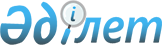 Ақсу аудандық мәслихатының 2012 жылғы 21 желтоқсандағы "Ақсу ауданының 2013-2015 жылдарға арналған аудандық бюджеті туралы" N 10-74 шешіміне өзгерістер мен толықтырулар енгізу туралы
					
			Күшін жойған
			
			
		
					Алматы облысы Ақсу аудандық мәслихатының 2013 жылғы 03 маусымдағы N 15-115 шешімі. Алматы облысының әділет департаментімен 2013 жылы 12 маусымда N 2371 болып тіркелді. Күші жойылды - Алматы облысы Ақсу аудандық мәслихатының 2014 жылғы 10 ақпандағы N 27-174 шешімімен      Ескерту. Күші жойылды - Алматы облысы Ақсу аудандық мәслихатының 10.02.2014 жылғы N 27-174 шешімімен.

      РҚАО ескертпесі.

      Құжаттың мәтінінде түпнұсқасының пунктуациясы мен орфографиясы сақталған.



      Қазақстан Республикасы 2008 жылғы 4 желтоқсандағы Бюджет Кодексінің 106-бабы 2-тармағының 4) тармақшасына, 109-бабының 5-тармағына, Қазақстан Республикасы 1998 жылғы 24 наурыздағы "Нормативтік құқықтық актілер туралы" Заңының 21-бабына, Қазақстан Республикасы 2001 жылғы 23 қаңтардағы "Қазақстан Республикасындағы жергілікті мемлекеттік басқару және өзін-өзі басқару туралы" Заңының 6-бабы 1-тармағының 1) тармақшасына сәйкес Ақсу аудандық мәслихаты ШЕШІМ ҚАБЫЛДАДЫ:



      1. Ақсу аудандық мәслихатының 2012 жылғы 21 желтоқсандағы "Ақсу ауданының 2013-2015 жылдарға арналған аудандық бюджеті туралы" N 10-74 шешіміне (2012 жылғы 28 желтоқсандағы нормативтік құқықтық актілерді мемлекеттік тіркеу Тізілімінде 2263 нөмірімен енгізілген, 2013 жылғы 12 қаңтардағы N 2(9636) аудандық "Ақсу Өңірі" газетінде жарияланған), Ақсу аудандық мәслихатының 2013 жылғы 6 наурыздағы "Ақсу ауданының 2013-2015 жылдарға арналған аудандық бюджеті туралы" 2012 жылғы 21 желтоқсандағы N 10-74 шешіміне өзгерістер енгізу туралы" N 12-92 шешіміне (2013 жылғы 18 наурыздағы нормативтік құқықтық актілерді мемлекеттік тіркеу Тізілімінде 2332 нөмірімен енгізілген, 2013 жылғы 30 наурыздағы N 13 (9647) аудандық "Ақсу Өңірі" газетінде жарияланған), келесі өзгерістер мен толықтырулар енгізілсін:

      1-тармақтағы жолдар бойынша:

      1) "Кірістер" "4078269" саны "4108252" санына ауыстырылсын,

      оның ішінде: "трансферттер түсімдері" "3996909" саны "4026892" санына ауыстырылсын

      2) "Шығындар" "4075731" саны "4105714" санына ауыстырылсын

      6) "Қарыздарды өтеу 3275 мың теңге" жолынан кейін "бюджет қаражаттарының пайдаланылатын қалдықтары 9462 мың теңге" жолымен толықтырылсын



      2. Көрсетілген шешімнің 1 қосымшасы осы шешімнің 1 қосымшасына сәйкес жаңа редакцияда баяндалсын



      3. Осы шешімнің орындалуына бақылау жасау мәслихаттың экономикалық реформа, бюджет, тарифтік саясат, шағын және орта кәсіпкерлікті дамыту жөніндегі тұрақты комиссиясына жүктелсін



      4. Осы шешім 2013 жылдың 1 қаңтарынан бастап қолданысқа енгізіледі

 

 03 маусым 2013 жыл             



Ақсу аудандық мәслихатының         

2013 жылғы 03 маусымдағы         

"Ақсу ауданының 2013-2015 жылдарға арналған

аудандық бюджеті туралы" 10-74 шешіміне  

өзгерістер енгізу туралы 15-115 шешімінің 

1 қосымшасы                 Ақсу аудандық мәслихатының        

2012 жылғы 21 желтоқсандағы        

"Ақсу ауданының 2013-2015 жылдарға арналған

аудандық бюджеті туралы" 10-74 шешімімен 

бекітілген 1 қосымшасы           

Ақсу ауданының 2013 жылға арналған аудандық бюджетіАқсу аудандық мәслихатының       

2013 жылғы 03 маусымдағы        

"Ақсу ауданының 2013-2015 жылдарға арналған

аудандық бюджеті туралы" 10-74 шешіміне  

өзгерістер енгізу туралы 15-115 шешімінің 

4 қосымшасы                Ақсу аудандық мәслихатының       

2012 жылғы 21 желтоқсандағы       

"Ақсу ауданының 2013-2015 жылдарға арналған

аудандық бюджеті туралы" 10-74 шешімімен 

бекітілген 4 қосымшасы          2013 жылға арналған аудандық бюджетті атқару барысында секвестрлеуге жатпайтын аудандық бюджеттік бағдарламалардың тізбесі
					© 2012. Қазақстан Республикасы Әділет министрлігінің «Қазақстан Республикасының Заңнама және құқықтық ақпарат институты» ШЖҚ РМК
				Сессия төрағасы,

Мәслихат хатшысыКЕЛІСІЛДІ: "Ақсу аудандық экономика және бюджеттік жоспарлау бөлімі" мемлекеттік мекемесінің басшысы С.Серпербаев

 

 

 

 ЖандосоваГүлнара Жандосқызы СанатыСанатыСанатыСанатыСанатыСанатыСанатыСанатыСанатыСанатыСанатыСанатыСанатыСанатыСанатыСанатыСанатыСанатыСанатыСанатыСанатыСанатыСанатыСанатыСанатыСанатыСанатыСанатыСанатыСанатыСомасы

(мың тенге)СыныпСыныпСыныпСыныпСыныпСыныпСыныпСыныпСыныпСыныпСыныпСыныпСыныпСыныпСыныпСыныпСыныпСыныпСыныпСыныпСыныпСыныпСыныпСыныпСыныпСыныпСыныпСыныпСыныпІшкі сыныпІшкі сыныпІшкі сыныпІшкі сыныпІшкі сыныпІшкі сыныпІшкі сыныпІшкі сыныпІшкі сыныпІшкі сыныпІшкі сыныпІшкі сыныпІшкі сыныпІшкі сыныпІшкі сыныпІшкі сыныпІшкі сыныпІшкі сыныпІшкі сыныпІшкі сыныпІшкі сыныпІшкі сыныпІшкі сыныпІшкі сыныпАтауыАтауыАтауыАтауыАтауыАтауыАтауыАтауыАтауыАтауыАтауыАтауыАтауыАтауыАтауыАтауыАтауыАтауыАтауыI.КірістерI.КірістерI.КірістерI.КірістерI.КірістерI.КірістерI.КірістерI.КірістерI.КірістерI.КірістерI.КірістерI.КірістерI.КірістерI.КірістерI.КірістерI.КірістерI.КірістерI.КірістерI.Кірістер41082521Салықтық түсімдерСалықтық түсімдерСалықтық түсімдерСалықтық түсімдерСалықтық түсімдерСалықтық түсімдерСалықтық түсімдерСалықтық түсімдерСалықтық түсімдерСалықтық түсімдерСалықтық түсімдерСалықтық түсімдерСалықтық түсімдерСалықтық түсімдерСалықтық түсімдерСалықтық түсімдерСалықтық түсімдерСалықтық түсімдерСалықтық түсімдер747400404040404Меншікке салынатын салықтарМеншікке салынатын салықтарМеншікке салынатын салықтарМеншікке салынатын салықтарМеншікке салынатын салықтарМеншікке салынатын салықтарМеншікке салынатын салықтарМеншікке салынатын салықтарМеншікке салынатын салықтарМеншікке салынатын салықтарМеншікке салынатын салықтарМеншікке салынатын салықтарМеншікке салынатын салықтарМеншікке салынатын салықтарМеншікке салынатын салықтарМеншікке салынатын салықтарМеншікке салынатын салықтарМеншікке салынатын салықтарМеншікке салынатын салықтар6591811111Мүлікке салынатын салықтарМүлікке салынатын салықтарМүлікке салынатын салықтарМүлікке салынатын салықтарМүлікке салынатын салықтарМүлікке салынатын салықтарМүлікке салынатын салықтарМүлікке салынатын салықтарМүлікке салынатын салықтарМүлікке салынатын салықтарМүлікке салынатын салықтарМүлікке салынатын салықтарМүлікке салынатын салықтарМүлікке салынатын салықтарМүлікке салынатын салықтарМүлікке салынатын салықтарМүлікке салынатын салықтарМүлікке салынатын салықтарМүлікке салынатын салықтар2800633333Жер салығыЖер салығыЖер салығыЖер салығыЖер салығыЖер салығыЖер салығыЖер салығыЖер салығыЖер салығыЖер салығыЖер салығыЖер салығыЖер салығыЖер салығыЖер салығыЖер салығыЖер салығыЖер салығы586444444Көлiк құралдарына салынатын салықКөлiк құралдарына салынатын салықКөлiк құралдарына салынатын салықКөлiк құралдарына салынатын салықКөлiк құралдарына салынатын салықКөлiк құралдарына салынатын салықКөлiк құралдарына салынатын салықКөлiк құралдарына салынатын салықКөлiк құралдарына салынатын салықКөлiк құралдарына салынатын салықКөлiк құралдарына салынатын салықКөлiк құралдарына салынатын салықКөлiк құралдарына салынатын салықКөлiк құралдарына салынатын салықКөлiк құралдарына салынатын салықКөлiк құралдарына салынатын салықКөлiк құралдарына салынатын салықКөлiк құралдарына салынатын салықКөлiк құралдарына салынатын салық2731855555Бірыңғай жер салығыБірыңғай жер салығыБірыңғай жер салығыБірыңғай жер салығыБірыңғай жер салығыБірыңғай жер салығыБірыңғай жер салығыБірыңғай жер салығыБірыңғай жер салығыБірыңғай жер салығыБірыңғай жер салығыБірыңғай жер салығыБірыңғай жер салығыБірыңғай жер салығыБірыңғай жер салығыБірыңғай жер салығыБірыңғай жер салығыБірыңғай жер салығыБірыңғай жер салығы47300505050505Тауарларға, жұмыстарға және қызметтерге

салынатын iшкi салықтарТауарларға, жұмыстарға және қызметтерге

салынатын iшкi салықтарТауарларға, жұмыстарға және қызметтерге

салынатын iшкi салықтарТауарларға, жұмыстарға және қызметтерге

салынатын iшкi салықтарТауарларға, жұмыстарға және қызметтерге

салынатын iшкi салықтарТауарларға, жұмыстарға және қызметтерге

салынатын iшкi салықтарТауарларға, жұмыстарға және қызметтерге

салынатын iшкi салықтарТауарларға, жұмыстарға және қызметтерге

салынатын iшкi салықтарТауарларға, жұмыстарға және қызметтерге

салынатын iшкi салықтарТауарларға, жұмыстарға және қызметтерге

салынатын iшкi салықтарТауарларға, жұмыстарға және қызметтерге

салынатын iшкi салықтарТауарларға, жұмыстарға және қызметтерге

салынатын iшкi салықтарТауарларға, жұмыстарға және қызметтерге

салынатын iшкi салықтарТауарларға, жұмыстарға және қызметтерге

салынатын iшкi салықтарТауарларға, жұмыстарға және қызметтерге

салынатын iшкi салықтарТауарларға, жұмыстарға және қызметтерге

салынатын iшкi салықтарТауарларға, жұмыстарға және қызметтерге

салынатын iшкi салықтарТауарларға, жұмыстарға және қызметтерге

салынатын iшкi салықтарТауарларға, жұмыстарға және қызметтерге

салынатын iшкi салықтар524722222АкциздерАкциздерАкциздерАкциздерАкциздерАкциздерАкциздерАкциздерАкциздерАкциздерАкциздерАкциздерАкциздерАкциздерАкциздерАкциздерАкциздерАкциздерАкциздер58633333Табиғи және басқа ресурстарды пайдаланғаны

үшiн түсетiн түсiмдерТабиғи және басқа ресурстарды пайдаланғаны

үшiн түсетiн түсiмдерТабиғи және басқа ресурстарды пайдаланғаны

үшiн түсетiн түсiмдерТабиғи және басқа ресурстарды пайдаланғаны

үшiн түсетiн түсiмдерТабиғи және басқа ресурстарды пайдаланғаны

үшiн түсетiн түсiмдерТабиғи және басқа ресурстарды пайдаланғаны

үшiн түсетiн түсiмдерТабиғи және басқа ресурстарды пайдаланғаны

үшiн түсетiн түсiмдерТабиғи және басқа ресурстарды пайдаланғаны

үшiн түсетiн түсiмдерТабиғи және басқа ресурстарды пайдаланғаны

үшiн түсетiн түсiмдерТабиғи және басқа ресурстарды пайдаланғаны

үшiн түсетiн түсiмдерТабиғи және басқа ресурстарды пайдаланғаны

үшiн түсетiн түсiмдерТабиғи және басқа ресурстарды пайдаланғаны

үшiн түсетiн түсiмдерТабиғи және басқа ресурстарды пайдаланғаны

үшiн түсетiн түсiмдерТабиғи және басқа ресурстарды пайдаланғаны

үшiн түсетiн түсiмдерТабиғи және басқа ресурстарды пайдаланғаны

үшiн түсетiн түсiмдерТабиғи және басқа ресурстарды пайдаланғаны

үшiн түсетiн түсiмдерТабиғи және басқа ресурстарды пайдаланғаны

үшiн түсетiн түсiмдерТабиғи және басқа ресурстарды пайдаланғаны

үшiн түсетiн түсiмдерТабиғи және басқа ресурстарды пайдаланғаны

үшiн түсетiн түсiмдер7244444Кәсіпкерлік және кәсіби қызметті жүргізгені

үшін алынатын алымдарКәсіпкерлік және кәсіби қызметті жүргізгені

үшін алынатын алымдарКәсіпкерлік және кәсіби қызметті жүргізгені

үшін алынатын алымдарКәсіпкерлік және кәсіби қызметті жүргізгені

үшін алынатын алымдарКәсіпкерлік және кәсіби қызметті жүргізгені

үшін алынатын алымдарКәсіпкерлік және кәсіби қызметті жүргізгені

үшін алынатын алымдарКәсіпкерлік және кәсіби қызметті жүргізгені

үшін алынатын алымдарКәсіпкерлік және кәсіби қызметті жүргізгені

үшін алынатын алымдарКәсіпкерлік және кәсіби қызметті жүргізгені

үшін алынатын алымдарКәсіпкерлік және кәсіби қызметті жүргізгені

үшін алынатын алымдарКәсіпкерлік және кәсіби қызметті жүргізгені

үшін алынатын алымдарКәсіпкерлік және кәсіби қызметті жүргізгені

үшін алынатын алымдарКәсіпкерлік және кәсіби қызметті жүргізгені

үшін алынатын алымдарКәсіпкерлік және кәсіби қызметті жүргізгені

үшін алынатын алымдарКәсіпкерлік және кәсіби қызметті жүргізгені

үшін алынатын алымдарКәсіпкерлік және кәсіби қызметті жүргізгені

үшін алынатын алымдарКәсіпкерлік және кәсіби қызметті жүргізгені

үшін алынатын алымдарКәсіпкерлік және кәсіби қызметті жүргізгені

үшін алынатын алымдарКәсіпкерлік және кәсіби қызметті жүргізгені

үшін алынатын алымдар45890808080808Заңдық мәнді іс-әрекеттерді жасағаны және

(немесе) оған уәкілеттігі бар мемлекеттік

органдар немесе лауазымды адамдар құжаттар

бергені үшін алынатын міндетті төлемдерЗаңдық мәнді іс-әрекеттерді жасағаны және

(немесе) оған уәкілеттігі бар мемлекеттік

органдар немесе лауазымды адамдар құжаттар

бергені үшін алынатын міндетті төлемдерЗаңдық мәнді іс-әрекеттерді жасағаны және

(немесе) оған уәкілеттігі бар мемлекеттік

органдар немесе лауазымды адамдар құжаттар

бергені үшін алынатын міндетті төлемдерЗаңдық мәнді іс-әрекеттерді жасағаны және

(немесе) оған уәкілеттігі бар мемлекеттік

органдар немесе лауазымды адамдар құжаттар

бергені үшін алынатын міндетті төлемдерЗаңдық мәнді іс-әрекеттерді жасағаны және

(немесе) оған уәкілеттігі бар мемлекеттік

органдар немесе лауазымды адамдар құжаттар

бергені үшін алынатын міндетті төлемдерЗаңдық мәнді іс-әрекеттерді жасағаны және

(немесе) оған уәкілеттігі бар мемлекеттік

органдар немесе лауазымды адамдар құжаттар

бергені үшін алынатын міндетті төлемдерЗаңдық мәнді іс-әрекеттерді жасағаны және

(немесе) оған уәкілеттігі бар мемлекеттік

органдар немесе лауазымды адамдар құжаттар

бергені үшін алынатын міндетті төлемдерЗаңдық мәнді іс-әрекеттерді жасағаны және

(немесе) оған уәкілеттігі бар мемлекеттік

органдар немесе лауазымды адамдар құжаттар

бергені үшін алынатын міндетті төлемдерЗаңдық мәнді іс-әрекеттерді жасағаны және

(немесе) оған уәкілеттігі бар мемлекеттік

органдар немесе лауазымды адамдар құжаттар

бергені үшін алынатын міндетті төлемдерЗаңдық мәнді іс-әрекеттерді жасағаны және

(немесе) оған уәкілеттігі бар мемлекеттік

органдар немесе лауазымды адамдар құжаттар

бергені үшін алынатын міндетті төлемдерЗаңдық мәнді іс-әрекеттерді жасағаны және

(немесе) оған уәкілеттігі бар мемлекеттік

органдар немесе лауазымды адамдар құжаттар

бергені үшін алынатын міндетті төлемдерЗаңдық мәнді іс-әрекеттерді жасағаны және

(немесе) оған уәкілеттігі бар мемлекеттік

органдар немесе лауазымды адамдар құжаттар

бергені үшін алынатын міндетті төлемдерЗаңдық мәнді іс-әрекеттерді жасағаны және

(немесе) оған уәкілеттігі бар мемлекеттік

органдар немесе лауазымды адамдар құжаттар

бергені үшін алынатын міндетті төлемдерЗаңдық мәнді іс-әрекеттерді жасағаны және

(немесе) оған уәкілеттігі бар мемлекеттік

органдар немесе лауазымды адамдар құжаттар

бергені үшін алынатын міндетті төлемдерЗаңдық мәнді іс-әрекеттерді жасағаны және

(немесе) оған уәкілеттігі бар мемлекеттік

органдар немесе лауазымды адамдар құжаттар

бергені үшін алынатын міндетті төлемдерЗаңдық мәнді іс-әрекеттерді жасағаны және

(немесе) оған уәкілеттігі бар мемлекеттік

органдар немесе лауазымды адамдар құжаттар

бергені үшін алынатын міндетті төлемдерЗаңдық мәнді іс-әрекеттерді жасағаны және

(немесе) оған уәкілеттігі бар мемлекеттік

органдар немесе лауазымды адамдар құжаттар

бергені үшін алынатын міндетті төлемдерЗаңдық мәнді іс-әрекеттерді жасағаны және

(немесе) оған уәкілеттігі бар мемлекеттік

органдар немесе лауазымды адамдар құжаттар

бергені үшін алынатын міндетті төлемдерЗаңдық мәнді іс-әрекеттерді жасағаны және

(немесе) оған уәкілеттігі бар мемлекеттік

органдар немесе лауазымды адамдар құжаттар

бергені үшін алынатын міндетті төлемдер357511111Мемлекеттік бажМемлекеттік бажМемлекеттік бажМемлекеттік бажМемлекеттік бажМемлекеттік бажМемлекеттік бажМемлекеттік бажМемлекеттік бажМемлекеттік бажМемлекеттік бажМемлекеттік бажМемлекеттік бажМемлекеттік бажМемлекеттік бажМемлекеттік бажМемлекеттік бажМемлекеттік бажМемлекеттік баж35752Салықтық емес түсімдерСалықтық емес түсімдерСалықтық емес түсімдерСалықтық емес түсімдерСалықтық емес түсімдерСалықтық емес түсімдерСалықтық емес түсімдерСалықтық емес түсімдерСалықтық емес түсімдерСалықтық емес түсімдерСалықтық емес түсімдерСалықтық емес түсімдерСалықтық емес түсімдерСалықтық емес түсімдерСалықтық емес түсімдерСалықтық емес түсімдерСалықтық емес түсімдерСалықтық емес түсімдерСалықтық емес түсімдер31900101010101Мемлекеттік меншіктен түсетін кірістерМемлекеттік меншіктен түсетін кірістерМемлекеттік меншіктен түсетін кірістерМемлекеттік меншіктен түсетін кірістерМемлекеттік меншіктен түсетін кірістерМемлекеттік меншіктен түсетін кірістерМемлекеттік меншіктен түсетін кірістерМемлекеттік меншіктен түсетін кірістерМемлекеттік меншіктен түсетін кірістерМемлекеттік меншіктен түсетін кірістерМемлекеттік меншіктен түсетін кірістерМемлекеттік меншіктен түсетін кірістерМемлекеттік меншіктен түсетін кірістерМемлекеттік меншіктен түсетін кірістерМемлекеттік меншіктен түсетін кірістерМемлекеттік меншіктен түсетін кірістерМемлекеттік меншіктен түсетін кірістерМемлекеттік меншіктен түсетін кірістерМемлекеттік меншіктен түсетін кірістер19055555Мемлекет меншігіндегі мүлікті жалға беруден

түсетін кірістерМемлекет меншігіндегі мүлікті жалға беруден

түсетін кірістерМемлекет меншігіндегі мүлікті жалға беруден

түсетін кірістерМемлекет меншігіндегі мүлікті жалға беруден

түсетін кірістерМемлекет меншігіндегі мүлікті жалға беруден

түсетін кірістерМемлекет меншігіндегі мүлікті жалға беруден

түсетін кірістерМемлекет меншігіндегі мүлікті жалға беруден

түсетін кірістерМемлекет меншігіндегі мүлікті жалға беруден

түсетін кірістерМемлекет меншігіндегі мүлікті жалға беруден

түсетін кірістерМемлекет меншігіндегі мүлікті жалға беруден

түсетін кірістерМемлекет меншігіндегі мүлікті жалға беруден

түсетін кірістерМемлекет меншігіндегі мүлікті жалға беруден

түсетін кірістерМемлекет меншігіндегі мүлікті жалға беруден

түсетін кірістерМемлекет меншігіндегі мүлікті жалға беруден

түсетін кірістерМемлекет меншігіндегі мүлікті жалға беруден

түсетін кірістерМемлекет меншігіндегі мүлікті жалға беруден

түсетін кірістерМемлекет меншігіндегі мүлікті жалға беруден

түсетін кірістерМемлекет меншігіндегі мүлікті жалға беруден

түсетін кірістерМемлекет меншігіндегі мүлікті жалға беруден

түсетін кірістер52470606060606Басқа да салықтық емес түсiмдерБасқа да салықтық емес түсiмдерБасқа да салықтық емес түсiмдерБасқа да салықтық емес түсiмдерБасқа да салықтық емес түсiмдерБасқа да салықтық емес түсiмдерБасқа да салықтық емес түсiмдерБасқа да салықтық емес түсiмдерБасқа да салықтық емес түсiмдерБасқа да салықтық емес түсiмдерБасқа да салықтық емес түсiмдерБасқа да салықтық емес түсiмдерБасқа да салықтық емес түсiмдерБасқа да салықтық емес түсiмдерБасқа да салықтық емес түсiмдерБасқа да салықтық емес түсiмдерБасқа да салықтық емес түсiмдерБасқа да салықтық емес түсiмдерБасқа да салықтық емес түсiмдер300011111Басқа да салықтық емес түсiмдерБасқа да салықтық емес түсiмдерБасқа да салықтық емес түсiмдерБасқа да салықтық емес түсiмдерБасқа да салықтық емес түсiмдерБасқа да салықтық емес түсiмдерБасқа да салықтық емес түсiмдерБасқа да салықтық емес түсiмдерБасқа да салықтық емес түсiмдерБасқа да салықтық емес түсiмдерБасқа да салықтық емес түсiмдерБасқа да салықтық емес түсiмдерБасқа да салықтық емес түсiмдерБасқа да салықтық емес түсiмдерБасқа да салықтық емес түсiмдерБасқа да салықтық емес түсiмдерБасқа да салықтық емес түсiмдерБасқа да салықтық емес түсiмдерБасқа да салықтық емес түсiмдер30003Негізгі капиталды сатудан түсетін түсімдерНегізгі капиталды сатудан түсетін түсімдерНегізгі капиталды сатудан түсетін түсімдерНегізгі капиталды сатудан түсетін түсімдерНегізгі капиталды сатудан түсетін түсімдерНегізгі капиталды сатудан түсетін түсімдерНегізгі капиталды сатудан түсетін түсімдерНегізгі капиталды сатудан түсетін түсімдерНегізгі капиталды сатудан түсетін түсімдерНегізгі капиталды сатудан түсетін түсімдерНегізгі капиталды сатудан түсетін түсімдерНегізгі капиталды сатудан түсетін түсімдерНегізгі капиталды сатудан түсетін түсімдерНегізгі капиталды сатудан түсетін түсімдерНегізгі капиталды сатудан түсетін түсімдерНегізгі капиталды сатудан түсетін түсімдерНегізгі капиталды сатудан түсетін түсімдерНегізгі капиталды сатудан түсетін түсімдерНегізгі капиталды сатудан түсетін түсімдер34300303030303Жердi және материалдық емес активтердi сатуЖердi және материалдық емес активтердi сатуЖердi және материалдық емес активтердi сатуЖердi және материалдық емес активтердi сатуЖердi және материалдық емес активтердi сатуЖердi және материалдық емес активтердi сатуЖердi және материалдық емес активтердi сатуЖердi және материалдық емес активтердi сатуЖердi және материалдық емес активтердi сатуЖердi және материалдық емес активтердi сатуЖердi және материалдық емес активтердi сатуЖердi және материалдық емес активтердi сатуЖердi және материалдық емес активтердi сатуЖердi және материалдық емес активтердi сатуЖердi және материалдық емес активтердi сатуЖердi және материалдық емес активтердi сатуЖердi және материалдық емес активтердi сатуЖердi және материалдық емес активтердi сатуЖердi және материалдық емес активтердi сату343011111Жерді сатуЖерді сатуЖерді сатуЖерді сатуЖерді сатуЖерді сатуЖерді сатуЖерді сатуЖерді сатуЖерді сатуЖерді сатуЖерді сатуЖерді сатуЖерді сатуЖерді сатуЖерді сатуЖерді сатуЖерді сатуЖерді сату300022222Материалдық емес активтерді сатуМатериалдық емес активтерді сатуМатериалдық емес активтерді сатуМатериалдық емес активтерді сатуМатериалдық емес активтерді сатуМатериалдық емес активтерді сатуМатериалдық емес активтерді сатуМатериалдық емес активтерді сатуМатериалдық емес активтерді сатуМатериалдық емес активтерді сатуМатериалдық емес активтерді сатуМатериалдық емес активтерді сатуМатериалдық емес активтерді сатуМатериалдық емес активтерді сатуМатериалдық емес активтерді сатуМатериалдық емес активтерді сатуМатериалдық емес активтерді сатуМатериалдық емес активтерді сатуМатериалдық емес активтерді сату4304Трансферттердің түсімдеріТрансферттердің түсімдеріТрансферттердің түсімдеріТрансферттердің түсімдеріТрансферттердің түсімдеріТрансферттердің түсімдеріТрансферттердің түсімдеріТрансферттердің түсімдеріТрансферттердің түсімдеріТрансферттердің түсімдеріТрансферттердің түсімдеріТрансферттердің түсімдеріТрансферттердің түсімдеріТрансферттердің түсімдеріТрансферттердің түсімдеріТрансферттердің түсімдеріТрансферттердің түсімдеріТрансферттердің түсімдеріТрансферттердің түсімдері40268920202020202Мемлекеттік басқарудың жоғарғы тұрған

органдарынан түсетін трансферттерМемлекеттік басқарудың жоғарғы тұрған

органдарынан түсетін трансферттерМемлекеттік басқарудың жоғарғы тұрған

органдарынан түсетін трансферттерМемлекеттік басқарудың жоғарғы тұрған

органдарынан түсетін трансферттерМемлекеттік басқарудың жоғарғы тұрған

органдарынан түсетін трансферттерМемлекеттік басқарудың жоғарғы тұрған

органдарынан түсетін трансферттерМемлекеттік басқарудың жоғарғы тұрған

органдарынан түсетін трансферттерМемлекеттік басқарудың жоғарғы тұрған

органдарынан түсетін трансферттерМемлекеттік басқарудың жоғарғы тұрған

органдарынан түсетін трансферттерМемлекеттік басқарудың жоғарғы тұрған

органдарынан түсетін трансферттерМемлекеттік басқарудың жоғарғы тұрған

органдарынан түсетін трансферттерМемлекеттік басқарудың жоғарғы тұрған

органдарынан түсетін трансферттерМемлекеттік басқарудың жоғарғы тұрған

органдарынан түсетін трансферттерМемлекеттік басқарудың жоғарғы тұрған

органдарынан түсетін трансферттерМемлекеттік басқарудың жоғарғы тұрған

органдарынан түсетін трансферттерМемлекеттік басқарудың жоғарғы тұрған

органдарынан түсетін трансферттерМемлекеттік басқарудың жоғарғы тұрған

органдарынан түсетін трансферттерМемлекеттік басқарудың жоғарғы тұрған

органдарынан түсетін трансферттерМемлекеттік басқарудың жоғарғы тұрған

органдарынан түсетін трансферттер402689222222Облыстық бюджеттен түсетін трансферттерОблыстық бюджеттен түсетін трансферттерОблыстық бюджеттен түсетін трансферттерОблыстық бюджеттен түсетін трансферттерОблыстық бюджеттен түсетін трансферттерОблыстық бюджеттен түсетін трансферттерОблыстық бюджеттен түсетін трансферттерОблыстық бюджеттен түсетін трансферттерОблыстық бюджеттен түсетін трансферттерОблыстық бюджеттен түсетін трансферттерОблыстық бюджеттен түсетін трансферттерОблыстық бюджеттен түсетін трансферттерОблыстық бюджеттен түсетін трансферттерОблыстық бюджеттен түсетін трансферттерОблыстық бюджеттен түсетін трансферттерОблыстық бюджеттен түсетін трансферттерОблыстық бюджеттен түсетін трансферттерОблыстық бюджеттен түсетін трансферттерОблыстық бюджеттен түсетін трансферттер4026892Функционалдық топФункционалдық топФункционалдық топФункционалдық топФункционалдық топФункционалдық топФункционалдық топФункционалдық топФункционалдық топФункционалдық топФункционалдық топФункционалдық топФункционалдық топФункционалдық топФункционалдық топФункционалдық топФункционалдық топФункционалдық топФункционалдық топФункционалдық топФункционалдық топФункционалдық топФункционалдық топФункционалдық топФункционалдық топФункционалдық топФункционалдық топФункционалдық топФункционалдық топФункционалдық топСомасы

(мың теңге)Кіші функцияКіші функцияКіші функцияКіші функцияКіші функцияКіші функцияКіші функцияКіші функцияКіші функцияКіші функцияКіші функцияКіші функцияКіші функцияКіші функцияКіші функцияКіші функцияКіші функцияКіші функцияКіші функцияКіші функцияКіші функцияКіші функцияКіші функцияКіші функцияКіші функцияКіші функцияКіші функцияКіші функцияБюджеттік бағдарламалардың әкімшісіБюджеттік бағдарламалардың әкімшісіБюджеттік бағдарламалардың әкімшісіБюджеттік бағдарламалардың әкімшісіБюджеттік бағдарламалардың әкімшісіБюджеттік бағдарламалардың әкімшісіБюджеттік бағдарламалардың әкімшісіБюджеттік бағдарламалардың әкімшісіБюджеттік бағдарламалардың әкімшісіБюджеттік бағдарламалардың әкімшісіБюджеттік бағдарламалардың әкімшісіБюджеттік бағдарламалардың әкімшісіБюджеттік бағдарламалардың әкімшісіБюджеттік бағдарламалардың әкімшісіБюджеттік бағдарламалардың әкімшісіБюджеттік бағдарламалардың әкімшісіБюджеттік бағдарламалардың әкімшісіБюджеттік бағдарламалардың әкімшісіБюджеттік бағдарламалардың әкімшісіБюджеттік бағдарламалардың әкімшісіБюджеттік бағдарламалардың әкімшісіБюджеттік бағдарламалардың әкімшісіБағдарламаБағдарламаБағдарламаБағдарламаБағдарламаБағдарламаБағдарламаБағдарламаБағдарламаБағдарламаБағдарламаБағдарламаБағдарламаБағдарламаБағдарламаБағдарламаБағдарламакіші бағдарламакіші бағдарламакіші бағдарламакіші бағдарламакіші бағдарламакіші бағдарламакіші бағдарламакіші бағдарламакіші бағдарламакіші бағдарламаАТАУЫАТАУЫАТАУЫАТАУЫАТАУЫII. ШығындарII. ШығындарII. ШығындарII. ШығындарII. Шығындар410571411Жалпы сипаттағы мемлекеттiк қызметтерЖалпы сипаттағы мемлекеттiк қызметтерЖалпы сипаттағы мемлекеттiк қызметтерЖалпы сипаттағы мемлекеттiк қызметтерЖалпы сипаттағы мемлекеттiк қызметтер284414010101010101Мемлекеттiк басқарудың жалпы

функцияларын орындайтын өкiлдi,

атқарушы және басқа органдарМемлекеттiк басқарудың жалпы

функцияларын орындайтын өкiлдi,

атқарушы және басқа органдарМемлекеттiк басқарудың жалпы

функцияларын орындайтын өкiлдi,

атқарушы және басқа органдарМемлекеттiк басқарудың жалпы

функцияларын орындайтын өкiлдi,

атқарушы және басқа органдарМемлекеттiк басқарудың жалпы

функцияларын орындайтын өкiлдi,

атқарушы және басқа органдар249027112112112112112Аудан (облыстық маңызы бар қала)

мәслихатының аппаратыАудан (облыстық маңызы бар қала)

мәслихатының аппаратыАудан (облыстық маңызы бар қала)

мәслихатының аппаратыАудан (облыстық маңызы бар қала)

мәслихатының аппаратыАудан (облыстық маңызы бар қала)

мәслихатының аппараты13926001001001001001001001Аудан (облыстық маңызы бар қала)

мәслихатының қызметін қамтамасыз ету

жөніндегі қызметтерАудан (облыстық маңызы бар қала)

мәслихатының қызметін қамтамасыз ету

жөніндегі қызметтерАудан (облыстық маңызы бар қала)

мәслихатының қызметін қамтамасыз ету

жөніндегі қызметтерАудан (облыстық маңызы бар қала)

мәслихатының қызметін қамтамасыз ету

жөніндегі қызметтерАудан (облыстық маңызы бар қала)

мәслихатының қызметін қамтамасыз ету

жөніндегі қызметтер13926122122122122122Аудан (облыстық маңызы бар қала)

әкімінің аппаратыАудан (облыстық маңызы бар қала)

әкімінің аппаратыАудан (облыстық маңызы бар қала)

әкімінің аппаратыАудан (облыстық маңызы бар қала)

әкімінің аппаратыАудан (облыстық маңызы бар қала)

әкімінің аппараты59791001001001001001001001Аудан (облыстық маңызы бар қала)

әкімінің қызметін қамтамасыз ету

жөніндегі қызметтерАудан (облыстық маңызы бар қала)

әкімінің қызметін қамтамасыз ету

жөніндегі қызметтерАудан (облыстық маңызы бар қала)

әкімінің қызметін қамтамасыз ету

жөніндегі қызметтерАудан (облыстық маңызы бар қала)

әкімінің қызметін қамтамасыз ету

жөніндегі қызметтерАудан (облыстық маңызы бар қала)

әкімінің қызметін қамтамасыз ету

жөніндегі қызметтер55811003003003003003003003Мемлекеттік органның күрделі

шығыстарыМемлекеттік органның күрделі

шығыстарыМемлекеттік органның күрделі

шығыстарыМемлекеттік органның күрделі

шығыстарыМемлекеттік органның күрделі

шығыстары3980123123123123123Қаладағы аудан, аудандық маңызы бар

қала, кент, ауыл (село), ауылдық

(селолық) округ әкімінің аппаратыҚаладағы аудан, аудандық маңызы бар

қала, кент, ауыл (село), ауылдық

(селолық) округ әкімінің аппаратыҚаладағы аудан, аудандық маңызы бар

қала, кент, ауыл (село), ауылдық

(селолық) округ әкімінің аппаратыҚаладағы аудан, аудандық маңызы бар

қала, кент, ауыл (село), ауылдық

(селолық) округ әкімінің аппаратыҚаладағы аудан, аудандық маңызы бар

қала, кент, ауыл (село), ауылдық

(селолық) округ әкімінің аппараты175310001001001001001001001Қаладағы аудан, аудандық маңызы бар

қаланың, кент, ауыл (село), ауылдық

(селолық) округ әкімінің қызметін

қамтамасыз ету жөніндегі қызметтерҚаладағы аудан, аудандық маңызы бар

қаланың, кент, ауыл (село), ауылдық

(селолық) округ әкімінің қызметін

қамтамасыз ету жөніндегі қызметтерҚаладағы аудан, аудандық маңызы бар

қаланың, кент, ауыл (село), ауылдық

(селолық) округ әкімінің қызметін

қамтамасыз ету жөніндегі қызметтерҚаладағы аудан, аудандық маңызы бар

қаланың, кент, ауыл (село), ауылдық

(селолық) округ әкімінің қызметін

қамтамасыз ету жөніндегі қызметтерҚаладағы аудан, аудандық маңызы бар

қаланың, кент, ауыл (село), ауылдық

(селолық) округ әкімінің қызметін

қамтамасыз ету жөніндегі қызметтер174710022022022022022022022Мемлекеттік органның күрделі

шығыстарыМемлекеттік органның күрделі

шығыстарыМемлекеттік органның күрделі

шығыстарыМемлекеттік органның күрделі

шығыстарыМемлекеттік органның күрделі

шығыстары600020202020202Қаржылық қызметҚаржылық қызметҚаржылық қызметҚаржылық қызметҚаржылық қызмет24429452452452452452Ауданның (облыстық маңызы бар

қаланың) қаржы бөліміАуданның (облыстық маңызы бар

қаланың) қаржы бөліміАуданның (облыстық маңызы бар

қаланың) қаржы бөліміАуданның (облыстық маңызы бар

қаланың) қаржы бөліміАуданның (облыстық маңызы бар

қаланың) қаржы бөлімі24429001001001001001001001Ауданның (облыстық маңызы бар

қаланың) бюджетін орындау және

ауданның (облыстық маңызы бар

қаланың) коммуналдық меншігін басқару

саласындағы мемлекеттік саясатты іске

асыру жөніндегі қызметтерАуданның (облыстық маңызы бар

қаланың) бюджетін орындау және

ауданның (облыстық маңызы бар

қаланың) коммуналдық меншігін басқару

саласындағы мемлекеттік саясатты іске

асыру жөніндегі қызметтерАуданның (облыстық маңызы бар

қаланың) бюджетін орындау және

ауданның (облыстық маңызы бар

қаланың) коммуналдық меншігін басқару

саласындағы мемлекеттік саясатты іске

асыру жөніндегі қызметтерАуданның (облыстық маңызы бар

қаланың) бюджетін орындау және

ауданның (облыстық маңызы бар

қаланың) коммуналдық меншігін басқару

саласындағы мемлекеттік саясатты іске

асыру жөніндегі қызметтерАуданның (облыстық маңызы бар

қаланың) бюджетін орындау және

ауданның (облыстық маңызы бар

қаланың) коммуналдық меншігін басқару

саласындағы мемлекеттік саясатты іске

асыру жөніндегі қызметтер10448003003003003003003003Салық салу мақсатында мүлікті

бағалауды жүргізуСалық салу мақсатында мүлікті

бағалауды жүргізуСалық салу мақсатында мүлікті

бағалауды жүргізуСалық салу мақсатында мүлікті

бағалауды жүргізуСалық салу мақсатында мүлікті

бағалауды жүргізу413010010010010010010010Жекешелендіру, коммуналдық меншікті

басқару, жекешелендіруден кейінгі

қызмет және осыған байланысты

дауларды реттеуЖекешелендіру, коммуналдық меншікті

басқару, жекешелендіруден кейінгі

қызмет және осыған байланысты

дауларды реттеуЖекешелендіру, коммуналдық меншікті

басқару, жекешелендіруден кейінгі

қызмет және осыған байланысты

дауларды реттеуЖекешелендіру, коммуналдық меншікті

басқару, жекешелендіруден кейінгі

қызмет және осыған байланысты

дауларды реттеуЖекешелендіру, коммуналдық меншікті

басқару, жекешелендіруден кейінгі

қызмет және осыған байланысты

дауларды реттеу568028028028028028028028Коммуналдық меншікке мүлікті сатып

алуКоммуналдық меншікке мүлікті сатып

алуКоммуналдық меншікке мүлікті сатып

алуКоммуналдық меншікке мүлікті сатып

алуКоммуналдық меншікке мүлікті сатып

алу13000050505050505Жоспарлау және статистикалық қызметЖоспарлау және статистикалық қызметЖоспарлау және статистикалық қызметЖоспарлау және статистикалық қызметЖоспарлау және статистикалық қызмет10958453453453453453Ауданның (облыстық маңызы бар

қаланың) экономика және бюджеттік

жоспарлау бөліміАуданның (облыстық маңызы бар

қаланың) экономика және бюджеттік

жоспарлау бөліміАуданның (облыстық маңызы бар

қаланың) экономика және бюджеттік

жоспарлау бөліміАуданның (облыстық маңызы бар

қаланың) экономика және бюджеттік

жоспарлау бөліміАуданның (облыстық маңызы бар

қаланың) экономика және бюджеттік

жоспарлау бөлімі10958001001001001001001001Экономикалық саясатты, мемлекеттік

жоспарлау жүйесін қалыптастыру мен

дамыту және ауданды (облыстық маңызы

бар қаланы) басқару саласындағы

мемлекеттік саясатты іске асыру

жөніндегі қызметтерЭкономикалық саясатты, мемлекеттік

жоспарлау жүйесін қалыптастыру мен

дамыту және ауданды (облыстық маңызы

бар қаланы) басқару саласындағы

мемлекеттік саясатты іске асыру

жөніндегі қызметтерЭкономикалық саясатты, мемлекеттік

жоспарлау жүйесін қалыптастыру мен

дамыту және ауданды (облыстық маңызы

бар қаланы) басқару саласындағы

мемлекеттік саясатты іске асыру

жөніндегі қызметтерЭкономикалық саясатты, мемлекеттік

жоспарлау жүйесін қалыптастыру мен

дамыту және ауданды (облыстық маңызы

бар қаланы) басқару саласындағы

мемлекеттік саясатты іске асыру

жөніндегі қызметтерЭкономикалық саясатты, мемлекеттік

жоспарлау жүйесін қалыптастыру мен

дамыту және ауданды (облыстық маңызы

бар қаланы) басқару саласындағы

мемлекеттік саясатты іске асыру

жөніндегі қызметтер1095822ҚорғанысҚорғанысҚорғанысҚорғанысҚорғаныс125678010101010101Әскери мұқтаждарӘскери мұқтаждарӘскери мұқтаждарӘскери мұқтаждарӘскери мұқтаждар1581122122122122122Аудан (облыстық маңызы бар қала)

әкімінің аппаратыАудан (облыстық маңызы бар қала)

әкімінің аппаратыАудан (облыстық маңызы бар қала)

әкімінің аппаратыАудан (облыстық маңызы бар қала)

әкімінің аппаратыАудан (облыстық маңызы бар қала)

әкімінің аппараты1581005005005005005005005Жалпыға бірдей әскери міндетті атқару

шеңберіндегі іс-шараларЖалпыға бірдей әскери міндетті атқару

шеңберіндегі іс-шараларЖалпыға бірдей әскери міндетті атқару

шеңберіндегі іс-шараларЖалпыға бірдей әскери міндетті атқару

шеңберіндегі іс-шараларЖалпыға бірдей әскери міндетті атқару

шеңберіндегі іс-шаралар1581020202020202Төтенше жағдайлар жөнiндегi

жұмыстарды ұйымдастыруТөтенше жағдайлар жөнiндегi

жұмыстарды ұйымдастыруТөтенше жағдайлар жөнiндегi

жұмыстарды ұйымдастыруТөтенше жағдайлар жөнiндегi

жұмыстарды ұйымдастыруТөтенше жағдайлар жөнiндегi

жұмыстарды ұйымдастыру124097122122122122122Аудан (облыстық маңызы бар қала)

әкімінің аппаратыАудан (облыстық маңызы бар қала)

әкімінің аппаратыАудан (облыстық маңызы бар қала)

әкімінің аппаратыАудан (облыстық маңызы бар қала)

әкімінің аппаратыАудан (облыстық маңызы бар қала)

әкімінің аппараты124097006006006006006006006Аудан (облыстық маңызы бар қала)

ауқымындағы төтенше жағдайлардың

алдын алу және оларды жоюАудан (облыстық маңызы бар қала)

ауқымындағы төтенше жағдайлардың

алдын алу және оларды жоюАудан (облыстық маңызы бар қала)

ауқымындағы төтенше жағдайлардың

алдын алу және оларды жоюАудан (облыстық маңызы бар қала)

ауқымындағы төтенше жағдайлардың

алдын алу және оларды жоюАудан (облыстық маңызы бар қала)

ауқымындағы төтенше жағдайлардың

алдын алу және оларды жою123200007007007007007007007Аудандық (қалалық) ауқымдағы дала

өрттерінің, сондай-ақ мемлекеттік

өртке қарсы қызмет органдары

құрылмаған елдi мекендерде өрттердің

алдын алу және оларды сөндіру

жөніндегі іс-шараларАудандық (қалалық) ауқымдағы дала

өрттерінің, сондай-ақ мемлекеттік

өртке қарсы қызмет органдары

құрылмаған елдi мекендерде өрттердің

алдын алу және оларды сөндіру

жөніндегі іс-шараларАудандық (қалалық) ауқымдағы дала

өрттерінің, сондай-ақ мемлекеттік

өртке қарсы қызмет органдары

құрылмаған елдi мекендерде өрттердің

алдын алу және оларды сөндіру

жөніндегі іс-шараларАудандық (қалалық) ауқымдағы дала

өрттерінің, сондай-ақ мемлекеттік

өртке қарсы қызмет органдары

құрылмаған елдi мекендерде өрттердің

алдын алу және оларды сөндіру

жөніндегі іс-шараларАудандық (қалалық) ауқымдағы дала

өрттерінің, сондай-ақ мемлекеттік

өртке қарсы қызмет органдары

құрылмаған елдi мекендерде өрттердің

алдын алу және оларды сөндіру

жөніндегі іс-шаралар89733Қоғамдық тәртіп, қауіпсіздік,

құқықтық, сот, қылмыстық-атқару

қызметіҚоғамдық тәртіп, қауіпсіздік,

құқықтық, сот, қылмыстық-атқару

қызметіҚоғамдық тәртіп, қауіпсіздік,

құқықтық, сот, қылмыстық-атқару

қызметіҚоғамдық тәртіп, қауіпсіздік,

құқықтық, сот, қылмыстық-атқару

қызметіҚоғамдық тәртіп, қауіпсіздік,

құқықтық, сот, қылмыстық-атқару

қызметі3045090909090909Қоғамдық тәртіп және қауіпсіздік

саласындағы басқа да қызметтерҚоғамдық тәртіп және қауіпсіздік

саласындағы басқа да қызметтерҚоғамдық тәртіп және қауіпсіздік

саласындағы басқа да қызметтерҚоғамдық тәртіп және қауіпсіздік

саласындағы басқа да қызметтерҚоғамдық тәртіп және қауіпсіздік

саласындағы басқа да қызметтер3045458458458458458Ауданның (облыстық маңызы бар

қаланың) тұрғын үй-коммуналдық

шаруашылығы, жолаушылар көлігі және

автомобиль жолдары бөліміАуданның (облыстық маңызы бар

қаланың) тұрғын үй-коммуналдық

шаруашылығы, жолаушылар көлігі және

автомобиль жолдары бөліміАуданның (облыстық маңызы бар

қаланың) тұрғын үй-коммуналдық

шаруашылығы, жолаушылар көлігі және

автомобиль жолдары бөліміАуданның (облыстық маңызы бар

қаланың) тұрғын үй-коммуналдық

шаруашылығы, жолаушылар көлігі және

автомобиль жолдары бөліміАуданның (облыстық маңызы бар

қаланың) тұрғын үй-коммуналдық

шаруашылығы, жолаушылар көлігі және

автомобиль жолдары бөлімі3045021021021021021021021Елдi мекендерде жол жүрісі

қауiпсiздiгін қамтамасыз етуЕлдi мекендерде жол жүрісі

қауiпсiздiгін қамтамасыз етуЕлдi мекендерде жол жүрісі

қауiпсiздiгін қамтамасыз етуЕлдi мекендерде жол жүрісі

қауiпсiздiгін қамтамасыз етуЕлдi мекендерде жол жүрісі

қауiпсiздiгін қамтамасыз ету304544Білім беруБілім беруБілім беруБілім беруБілім беру2372755010101010101Мектепке дейiнгi тәрбиелеу және оқытуМектепке дейiнгi тәрбиелеу және оқытуМектепке дейiнгi тәрбиелеу және оқытуМектепке дейiнгi тәрбиелеу және оқытуМектепке дейiнгi тәрбиелеу және оқыту164980464464464464464Ауданның (облыстық маңызы бар

қаланың) білім бөліміАуданның (облыстық маңызы бар

қаланың) білім бөліміАуданның (облыстық маңызы бар

қаланың) білім бөліміАуданның (облыстық маңызы бар

қаланың) білім бөліміАуданның (облыстық маңызы бар

қаланың) білім бөлімі164980009009009009009009009Мектепке дейінгі тәрбие ұйымдарының

қызметін қамтамасыз етуМектепке дейінгі тәрбие ұйымдарының

қызметін қамтамасыз етуМектепке дейінгі тәрбие ұйымдарының

қызметін қамтамасыз етуМектепке дейінгі тәрбие ұйымдарының

қызметін қамтамасыз етуМектепке дейінгі тәрбие ұйымдарының

қызметін қамтамасыз ету26315040040040040040040040Мектепке дейінгі білім беру

ұйымдарында мемлекеттік тапсырысты

іске асыруМектепке дейінгі білім беру

ұйымдарында мемлекеттік тапсырысты

іске асыруМектепке дейінгі білім беру

ұйымдарында мемлекеттік тапсырысты

іске асыруМектепке дейінгі білім беру

ұйымдарында мемлекеттік тапсырысты

іске асыруМектепке дейінгі білім беру

ұйымдарында мемлекеттік тапсырысты

іске асыру138665020202020202Бастауыш, негізгі орта және жалпы

орта білім беруБастауыш, негізгі орта және жалпы

орта білім беруБастауыш, негізгі орта және жалпы

орта білім беруБастауыш, негізгі орта және жалпы

орта білім беруБастауыш, негізгі орта және жалпы

орта білім беру1792026123123123123123Қаладағы аудан, аудандық маңызы бар

қала, кент, ауыл (село), ауылдық

(селолық) округ әкімінің аппаратыҚаладағы аудан, аудандық маңызы бар

қала, кент, ауыл (село), ауылдық

(селолық) округ әкімінің аппаратыҚаладағы аудан, аудандық маңызы бар

қала, кент, ауыл (село), ауылдық

(селолық) округ әкімінің аппаратыҚаладағы аудан, аудандық маңызы бар

қала, кент, ауыл (село), ауылдық

(селолық) округ әкімінің аппаратыҚаладағы аудан, аудандық маңызы бар

қала, кент, ауыл (село), ауылдық

(селолық) округ әкімінің аппараты870005005005005005005005Ауылдық (селолық) жерлерде балаларды

мектепке дейін тегін алып баруды және

кері алып келуді ұйымдастыруАуылдық (селолық) жерлерде балаларды

мектепке дейін тегін алып баруды және

кері алып келуді ұйымдастыруАуылдық (селолық) жерлерде балаларды

мектепке дейін тегін алып баруды және

кері алып келуді ұйымдастыруАуылдық (селолық) жерлерде балаларды

мектепке дейін тегін алып баруды және

кері алып келуді ұйымдастыруАуылдық (селолық) жерлерде балаларды

мектепке дейін тегін алып баруды және

кері алып келуді ұйымдастыру870464464464464464Ауданның (облыстық маңызы бар

қаланың) білім бөліміАуданның (облыстық маңызы бар

қаланың) білім бөліміАуданның (облыстық маңызы бар

қаланың) білім бөліміАуданның (облыстық маңызы бар

қаланың) білім бөліміАуданның (облыстық маңызы бар

қаланың) білім бөлімі1791156003003003003003003003Жалпы білім беруЖалпы білім беруЖалпы білім беруЖалпы білім беруЖалпы білім беру1745572006006006006006006006Балаларға қосымша білім беруБалаларға қосымша білім беруБалаларға қосымша білім беруБалаларға қосымша білім беруБалаларға қосымша білім беру45584090909090909Білім беру саласындағы өзге де

қызметтерБілім беру саласындағы өзге де

қызметтерБілім беру саласындағы өзге де

қызметтерБілім беру саласындағы өзге де

қызметтерБілім беру саласындағы өзге де

қызметтер415749464464464464464Ауданның (облыстық маңызы бар

қаланың) білім бөліміАуданның (облыстық маңызы бар

қаланың) білім бөліміАуданның (облыстық маңызы бар

қаланың) білім бөліміАуданның (облыстық маңызы бар

қаланың) білім бөліміАуданның (облыстық маңызы бар

қаланың) білім бөлімі163960001001001001001001001Жергілікті деңгейде білім беру

саласындағы мемлекеттік саясатты іске

асыру жөніндегі қызметтерЖергілікті деңгейде білім беру

саласындағы мемлекеттік саясатты іске

асыру жөніндегі қызметтерЖергілікті деңгейде білім беру

саласындағы мемлекеттік саясатты іске

асыру жөніндегі қызметтерЖергілікті деңгейде білім беру

саласындағы мемлекеттік саясатты іске

асыру жөніндегі қызметтерЖергілікті деңгейде білім беру

саласындағы мемлекеттік саясатты іске

асыру жөніндегі қызметтер19374004004004004004004004Ауданның (облыстық маңызы бар

қаланың) мемлекеттік білім беру

мекемелерінде білім беру жүйесін

ақпараттандыруАуданның (облыстық маңызы бар

қаланың) мемлекеттік білім беру

мекемелерінде білім беру жүйесін

ақпараттандыруАуданның (облыстық маңызы бар

қаланың) мемлекеттік білім беру

мекемелерінде білім беру жүйесін

ақпараттандыруАуданның (облыстық маңызы бар

қаланың) мемлекеттік білім беру

мекемелерінде білім беру жүйесін

ақпараттандыруАуданның (облыстық маңызы бар

қаланың) мемлекеттік білім беру

мекемелерінде білім беру жүйесін

ақпараттандыру13152005005005005005005005Ауданның (облыстық маңызы бар

қаланың) мемлекеттік білім беру

мекемелер үшін оқулықтар мен

оқу-әдiстемелiк кешендерді сатып алу

және жеткізуАуданның (облыстық маңызы бар

қаланың) мемлекеттік білім беру

мекемелер үшін оқулықтар мен

оқу-әдiстемелiк кешендерді сатып алу

және жеткізуАуданның (облыстық маңызы бар

қаланың) мемлекеттік білім беру

мекемелер үшін оқулықтар мен

оқу-әдiстемелiк кешендерді сатып алу

және жеткізуАуданның (облыстық маңызы бар

қаланың) мемлекеттік білім беру

мекемелер үшін оқулықтар мен

оқу-әдiстемелiк кешендерді сатып алу

және жеткізуАуданның (облыстық маңызы бар

қаланың) мемлекеттік білім беру

мекемелер үшін оқулықтар мен

оқу-әдiстемелiк кешендерді сатып алу

және жеткізу19313007007007007007007007Аудандық (қалалық) ауқымдағы мектеп

олимпиадаларын және мектептен тыс

іс-шараларды өткiзуАудандық (қалалық) ауқымдағы мектеп

олимпиадаларын және мектептен тыс

іс-шараларды өткiзуАудандық (қалалық) ауқымдағы мектеп

олимпиадаларын және мектептен тыс

іс-шараларды өткiзуАудандық (қалалық) ауқымдағы мектеп

олимпиадаларын және мектептен тыс

іс-шараларды өткiзуАудандық (қалалық) ауқымдағы мектеп

олимпиадаларын және мектептен тыс

іс-шараларды өткiзу1608015015015015015015015Жетім баланы (жетім балаларды) және

ата-аналарының қамқорынсыз қалған

баланы (балаларды) күтіп-ұстауға

асыраушыларына ай сайынғы ақшалай

қаражат төлемдеріЖетім баланы (жетім балаларды) және

ата-аналарының қамқорынсыз қалған

баланы (балаларды) күтіп-ұстауға

асыраушыларына ай сайынғы ақшалай

қаражат төлемдеріЖетім баланы (жетім балаларды) және

ата-аналарының қамқорынсыз қалған

баланы (балаларды) күтіп-ұстауға

асыраушыларына ай сайынғы ақшалай

қаражат төлемдеріЖетім баланы (жетім балаларды) және

ата-аналарының қамқорынсыз қалған

баланы (балаларды) күтіп-ұстауға

асыраушыларына ай сайынғы ақшалай

қаражат төлемдеріЖетім баланы (жетім балаларды) және

ата-аналарының қамқорынсыз қалған

баланы (балаларды) күтіп-ұстауға

асыраушыларына ай сайынғы ақшалай

қаражат төлемдері15023067067067067067067067Ведомстволық бағыныстағы мемлекеттік

мекемелерінің және ұйымдарының

күрделі шығыстарыВедомстволық бағыныстағы мемлекеттік

мекемелерінің және ұйымдарының

күрделі шығыстарыВедомстволық бағыныстағы мемлекеттік

мекемелерінің және ұйымдарының

күрделі шығыстарыВедомстволық бағыныстағы мемлекеттік

мекемелерінің және ұйымдарының

күрделі шығыстарыВедомстволық бағыныстағы мемлекеттік

мекемелерінің және ұйымдарының

күрделі шығыстары95490467467467467467Ауданның (облыстық маңызы бар

қаланың) құрылыс бөліміАуданның (облыстық маңызы бар

қаланың) құрылыс бөліміАуданның (облыстық маңызы бар

қаланың) құрылыс бөліміАуданның (облыстық маңызы бар

қаланың) құрылыс бөліміАуданның (облыстық маңызы бар

қаланың) құрылыс бөлімі251789037037037037037037037Білім беру объектілерін салу және

реконструкциялауБілім беру объектілерін салу және

реконструкциялауБілім беру объектілерін салу және

реконструкциялауБілім беру объектілерін салу және

реконструкциялауБілім беру объектілерін салу және

реконструкциялау25178966Әлеуметтiк көмек және әлеуметтiк

қамтамасыз етуӘлеуметтiк көмек және әлеуметтiк

қамтамасыз етуӘлеуметтiк көмек және әлеуметтiк

қамтамасыз етуӘлеуметтiк көмек және әлеуметтiк

қамтамасыз етуӘлеуметтiк көмек және әлеуметтiк

қамтамасыз ету97988020202020202Әлеуметтік көмекӘлеуметтік көмекӘлеуметтік көмекӘлеуметтік көмекӘлеуметтік көмек79893451451451451451Ауданның (облыстық маңызы бар

қаланың) жұмыспен қамту және

әлеуметтік бағдарламалар бөліміАуданның (облыстық маңызы бар

қаланың) жұмыспен қамту және

әлеуметтік бағдарламалар бөліміАуданның (облыстық маңызы бар

қаланың) жұмыспен қамту және

әлеуметтік бағдарламалар бөліміАуданның (облыстық маңызы бар

қаланың) жұмыспен қамту және

әлеуметтік бағдарламалар бөліміАуданның (облыстық маңызы бар

қаланың) жұмыспен қамту және

әлеуметтік бағдарламалар бөлімі79893002002002002002002002Еңбекпен қамту бағдарламасыЕңбекпен қамту бағдарламасыЕңбекпен қамту бағдарламасыЕңбекпен қамту бағдарламасыЕңбекпен қамту бағдарламасы23208004004004004004004004Ауылдық жерлерде тұратын денсаулық

сақтау, білім беру, әлеуметтік

қамтамасыз ету, мәдениет, спорт және

ветеринар мамандарына отын сатып

алуға Қазақстан Республикасының

заңнамасына сәйкес әлеуметтік көмек

көрсетуАуылдық жерлерде тұратын денсаулық

сақтау, білім беру, әлеуметтік

қамтамасыз ету, мәдениет, спорт және

ветеринар мамандарына отын сатып

алуға Қазақстан Республикасының

заңнамасына сәйкес әлеуметтік көмек

көрсетуАуылдық жерлерде тұратын денсаулық

сақтау, білім беру, әлеуметтік

қамтамасыз ету, мәдениет, спорт және

ветеринар мамандарына отын сатып

алуға Қазақстан Республикасының

заңнамасына сәйкес әлеуметтік көмек

көрсетуАуылдық жерлерде тұратын денсаулық

сақтау, білім беру, әлеуметтік

қамтамасыз ету, мәдениет, спорт және

ветеринар мамандарына отын сатып

алуға Қазақстан Республикасының

заңнамасына сәйкес әлеуметтік көмек

көрсетуАуылдық жерлерде тұратын денсаулық

сақтау, білім беру, әлеуметтік

қамтамасыз ету, мәдениет, спорт және

ветеринар мамандарына отын сатып

алуға Қазақстан Республикасының

заңнамасына сәйкес әлеуметтік көмек

көрсету18080005005005005005005005Мемлекеттік атаулы әлеуметтік көмекМемлекеттік атаулы әлеуметтік көмекМемлекеттік атаулы әлеуметтік көмекМемлекеттік атаулы әлеуметтік көмекМемлекеттік атаулы әлеуметтік көмек2321006006006006006006006Тұрғын үй көмегіТұрғын үй көмегіТұрғын үй көмегіТұрғын үй көмегіТұрғын үй көмегі2000007007007007007007007Жергілікті өкілетті органдардың

шешімі бойынша мұқтаж азаматтардың

жекелеген топтарына әлеуметтік көмекЖергілікті өкілетті органдардың

шешімі бойынша мұқтаж азаматтардың

жекелеген топтарына әлеуметтік көмекЖергілікті өкілетті органдардың

шешімі бойынша мұқтаж азаматтардың

жекелеген топтарына әлеуметтік көмекЖергілікті өкілетті органдардың

шешімі бойынша мұқтаж азаматтардың

жекелеген топтарына әлеуметтік көмекЖергілікті өкілетті органдардың

шешімі бойынша мұқтаж азаматтардың

жекелеген топтарына әлеуметтік көмек5085010010010010010010010Үйден тәрбиеленіп оқытылатын мүгедек

балаларды материалдық қамтамасыз етуҮйден тәрбиеленіп оқытылатын мүгедек

балаларды материалдық қамтамасыз етуҮйден тәрбиеленіп оқытылатын мүгедек

балаларды материалдық қамтамасыз етуҮйден тәрбиеленіп оқытылатын мүгедек

балаларды материалдық қамтамасыз етуҮйден тәрбиеленіп оқытылатын мүгедек

балаларды материалдық қамтамасыз ету2510014014014014014014014Мұқтаж азаматтарға үйде әлеуметтiк

көмек көрсетуМұқтаж азаматтарға үйде әлеуметтiк

көмек көрсетуМұқтаж азаматтарға үйде әлеуметтiк

көмек көрсетуМұқтаж азаматтарға үйде әлеуметтiк

көмек көрсетуМұқтаж азаматтарға үйде әлеуметтiк

көмек көрсету2079401601601601601601601618 жасқа дейінгі балаларға

мемлекеттік жәрдемақылар18 жасқа дейінгі балаларға

мемлекеттік жәрдемақылар18 жасқа дейінгі балаларға

мемлекеттік жәрдемақылар18 жасқа дейінгі балаларға

мемлекеттік жәрдемақылар18 жасқа дейінгі балаларға

мемлекеттік жәрдемақылар3322017017017017017017017Мүгедектерді оңалту жеке

бағдарламасына сәйкес, мұқтаж

мүгедектерді міндетті гигиеналық

құралдармен және ымдау тілі

мамандарының қызмет көрсетуін, жеке

көмекшілермен қамтамасыз етуМүгедектерді оңалту жеке

бағдарламасына сәйкес, мұқтаж

мүгедектерді міндетті гигиеналық

құралдармен және ымдау тілі

мамандарының қызмет көрсетуін, жеке

көмекшілермен қамтамасыз етуМүгедектерді оңалту жеке

бағдарламасына сәйкес, мұқтаж

мүгедектерді міндетті гигиеналық

құралдармен және ымдау тілі

мамандарының қызмет көрсетуін, жеке

көмекшілермен қамтамасыз етуМүгедектерді оңалту жеке

бағдарламасына сәйкес, мұқтаж

мүгедектерді міндетті гигиеналық

құралдармен және ымдау тілі

мамандарының қызмет көрсетуін, жеке

көмекшілермен қамтамасыз етуМүгедектерді оңалту жеке

бағдарламасына сәйкес, мұқтаж

мүгедектерді міндетті гигиеналық

құралдармен және ымдау тілі

мамандарының қызмет көрсетуін, жеке

көмекшілермен қамтамасыз ету2573090909090909Әлеуметтiк көмек және әлеуметтiк

қамтамасыз ету салаларындағы өзге де

қызметтерӘлеуметтiк көмек және әлеуметтiк

қамтамасыз ету салаларындағы өзге де

қызметтерӘлеуметтiк көмек және әлеуметтiк

қамтамасыз ету салаларындағы өзге де

қызметтерӘлеуметтiк көмек және әлеуметтiк

қамтамасыз ету салаларындағы өзге де

қызметтерӘлеуметтiк көмек және әлеуметтiк

қамтамасыз ету салаларындағы өзге де

қызметтер18095451451451451451Ауданның (облыстық маңызы бар

қаланың) жұмыспен қамту және

әлеуметтік бағдарламалар бөліміАуданның (облыстық маңызы бар

қаланың) жұмыспен қамту және

әлеуметтік бағдарламалар бөліміАуданның (облыстық маңызы бар

қаланың) жұмыспен қамту және

әлеуметтік бағдарламалар бөліміАуданның (облыстық маңызы бар

қаланың) жұмыспен қамту және

әлеуметтік бағдарламалар бөліміАуданның (облыстық маңызы бар

қаланың) жұмыспен қамту және

әлеуметтік бағдарламалар бөлімі18095001001001001001001001Жергілікті деңгейде жұмыспен қамтуды

қамтамасыз ету және халық үшін

әлеуметтік бағдарламаларды іске асыру

саласындағы мемлекеттік саясатты іске

асыру жөніндегі қызметтерЖергілікті деңгейде жұмыспен қамтуды

қамтамасыз ету және халық үшін

әлеуметтік бағдарламаларды іске асыру

саласындағы мемлекеттік саясатты іске

асыру жөніндегі қызметтерЖергілікті деңгейде жұмыспен қамтуды

қамтамасыз ету және халық үшін

әлеуметтік бағдарламаларды іске асыру

саласындағы мемлекеттік саясатты іске

асыру жөніндегі қызметтерЖергілікті деңгейде жұмыспен қамтуды

қамтамасыз ету және халық үшін

әлеуметтік бағдарламаларды іске асыру

саласындағы мемлекеттік саясатты іске

асыру жөніндегі қызметтерЖергілікті деңгейде жұмыспен қамтуды

қамтамасыз ету және халық үшін

әлеуметтік бағдарламаларды іске асыру

саласындағы мемлекеттік саясатты іске

асыру жөніндегі қызметтер17400011011011011011011011Жәрдемақыларды және басқа да

әлеуметтік төлемдерді есептеу, төлеу

мен жеткізу бойынша қызметтерге ақы

төлеуЖәрдемақыларды және басқа да

әлеуметтік төлемдерді есептеу, төлеу

мен жеткізу бойынша қызметтерге ақы

төлеуЖәрдемақыларды және басқа да

әлеуметтік төлемдерді есептеу, төлеу

мен жеткізу бойынша қызметтерге ақы

төлеуЖәрдемақыларды және басқа да

әлеуметтік төлемдерді есептеу, төлеу

мен жеткізу бойынша қызметтерге ақы

төлеуЖәрдемақыларды және басқа да

әлеуметтік төлемдерді есептеу, төлеу

мен жеткізу бойынша қызметтерге ақы

төлеу69577Тұрғын үй-коммуналдық шаруашылықТұрғын үй-коммуналдық шаруашылықТұрғын үй-коммуналдық шаруашылықТұрғын үй-коммуналдық шаруашылықТұрғын үй-коммуналдық шаруашылық737782010101010101Тұрғын үй шаруашылығыТұрғын үй шаруашылығыТұрғын үй шаруашылығыТұрғын үй шаруашылығыТұрғын үй шаруашылығы24655458458458458458Ауданның (облыстық маңызы бар

қаланың) тұрғын үй-коммуналдық

шаруашылығы, жолаушылар көлігі және

автомобиль жолдары бөліміАуданның (облыстық маңызы бар

қаланың) тұрғын үй-коммуналдық

шаруашылығы, жолаушылар көлігі және

автомобиль жолдары бөліміАуданның (облыстық маңызы бар

қаланың) тұрғын үй-коммуналдық

шаруашылығы, жолаушылар көлігі және

автомобиль жолдары бөліміАуданның (облыстық маңызы бар

қаланың) тұрғын үй-коммуналдық

шаруашылығы, жолаушылар көлігі және

автомобиль жолдары бөліміАуданның (облыстық маңызы бар

қаланың) тұрғын үй-коммуналдық

шаруашылығы, жолаушылар көлігі және

автомобиль жолдары бөлімі1100004004004004004004004Азаматтардың жекелеген санаттарын

тұрғын үймен қамтамасыз етуАзаматтардың жекелеген санаттарын

тұрғын үймен қамтамасыз етуАзаматтардың жекелеген санаттарын

тұрғын үймен қамтамасыз етуАзаматтардың жекелеген санаттарын

тұрғын үймен қамтамасыз етуАзаматтардың жекелеген санаттарын

тұрғын үймен қамтамасыз ету500031031031031031031031Кондоминиум объектілеріне техникалық

паспорттар дайындауКондоминиум объектілеріне техникалық

паспорттар дайындауКондоминиум объектілеріне техникалық

паспорттар дайындауКондоминиум объектілеріне техникалық

паспорттар дайындауКондоминиум объектілеріне техникалық

паспорттар дайындау600467467467467467Ауданның (облыстық маңызы бар

қаланың) құрылыс бөліміАуданның (облыстық маңызы бар

қаланың) құрылыс бөліміАуданның (облыстық маңызы бар

қаланың) құрылыс бөліміАуданның (облыстық маңызы бар

қаланың) құрылыс бөліміАуданның (облыстық маңызы бар

қаланың) құрылыс бөлімі19021003003003003003003003Мемлекеттік коммуналдық тұрғын үй

қорының тұрғын үйін жобалау, салу

және (немесе) сатып алуМемлекеттік коммуналдық тұрғын үй

қорының тұрғын үйін жобалау, салу

және (немесе) сатып алуМемлекеттік коммуналдық тұрғын үй

қорының тұрғын үйін жобалау, салу

және (немесе) сатып алуМемлекеттік коммуналдық тұрғын үй

қорының тұрғын үйін жобалау, салу

және (немесе) сатып алуМемлекеттік коммуналдық тұрғын үй

қорының тұрғын үйін жобалау, салу

және (немесе) сатып алу17021004004004004004004004Инженерлік коммуникациялық

инфрақұрылымды жобалау, дамыту,

жайластыру және (немесе) сатып алуИнженерлік коммуникациялық

инфрақұрылымды жобалау, дамыту,

жайластыру және (немесе) сатып алуИнженерлік коммуникациялық

инфрақұрылымды жобалау, дамыту,

жайластыру және (немесе) сатып алуИнженерлік коммуникациялық

инфрақұрылымды жобалау, дамыту,

жайластыру және (немесе) сатып алуИнженерлік коммуникациялық

инфрақұрылымды жобалау, дамыту,

жайластыру және (немесе) сатып алу2000479479479479479Тұрғын үй инспекциясы бөліміТұрғын үй инспекциясы бөліміТұрғын үй инспекциясы бөліміТұрғын үй инспекциясы бөліміТұрғын үй инспекциясы бөлімі4534001001001001001001001Жергілікті деңгейде тұрғын үй қоры

саласындағы мемлекеттік саясатты іске

асыру жөніндегі қызметтерЖергілікті деңгейде тұрғын үй қоры

саласындағы мемлекеттік саясатты іске

асыру жөніндегі қызметтерЖергілікті деңгейде тұрғын үй қоры

саласындағы мемлекеттік саясатты іске

асыру жөніндегі қызметтерЖергілікті деңгейде тұрғын үй қоры

саласындағы мемлекеттік саясатты іске

асыру жөніндегі қызметтерЖергілікті деңгейде тұрғын үй қоры

саласындағы мемлекеттік саясатты іске

асыру жөніндегі қызметтер4534020202020202Коммуналдық шаруашылықКоммуналдық шаруашылықКоммуналдық шаруашылықКоммуналдық шаруашылықКоммуналдық шаруашылық675157458458458458458Ауданның (облыстық маңызы бар

қаланың) тұрғын үй-коммуналдық

шаруашылығы, жолаушылар көлігі және

автомобиль жолдары бөліміАуданның (облыстық маңызы бар

қаланың) тұрғын үй-коммуналдық

шаруашылығы, жолаушылар көлігі және

автомобиль жолдары бөліміАуданның (облыстық маңызы бар

қаланың) тұрғын үй-коммуналдық

шаруашылығы, жолаушылар көлігі және

автомобиль жолдары бөліміАуданның (облыстық маңызы бар

қаланың) тұрғын үй-коммуналдық

шаруашылығы, жолаушылар көлігі және

автомобиль жолдары бөліміАуданның (облыстық маңызы бар

қаланың) тұрғын үй-коммуналдық

шаруашылығы, жолаушылар көлігі және

автомобиль жолдары бөлімі675157012012012012012012012Сумен жабдықтау және су бұру

жүйесінің жұмыс істеуіСумен жабдықтау және су бұру

жүйесінің жұмыс істеуіСумен жабдықтау және су бұру

жүйесінің жұмыс істеуіСумен жабдықтау және су бұру

жүйесінің жұмыс істеуіСумен жабдықтау және су бұру

жүйесінің жұмыс істеуі13680029029029029029029029Сумен жабдықтау жүйесін дамытуСумен жабдықтау жүйесін дамытуСумен жабдықтау жүйесін дамытуСумен жабдықтау жүйесін дамытуСумен жабдықтау жүйесін дамыту661477030303030303Елді-мекендерді абаттандыруЕлді-мекендерді абаттандыруЕлді-мекендерді абаттандыруЕлді-мекендерді абаттандыруЕлді-мекендерді абаттандыру37970458458458458458Ауданның (облыстық маңызы бар

қаланың) тұрғын үй-коммуналдық

шаруашылығы, жолаушылар көлігі және

автомобиль жолдары бөліміАуданның (облыстық маңызы бар

қаланың) тұрғын үй-коммуналдық

шаруашылығы, жолаушылар көлігі және

автомобиль жолдары бөліміАуданның (облыстық маңызы бар

қаланың) тұрғын үй-коммуналдық

шаруашылығы, жолаушылар көлігі және

автомобиль жолдары бөліміАуданның (облыстық маңызы бар

қаланың) тұрғын үй-коммуналдық

шаруашылығы, жолаушылар көлігі және

автомобиль жолдары бөліміАуданның (облыстық маңызы бар

қаланың) тұрғын үй-коммуналдық

шаруашылығы, жолаушылар көлігі және

автомобиль жолдары бөлімі37970015015015015015015015Елдi мекендердің көшелерiн

жарықтандыруЕлдi мекендердің көшелерiн

жарықтандыруЕлдi мекендердің көшелерiн

жарықтандыруЕлдi мекендердің көшелерiн

жарықтандыруЕлдi мекендердің көшелерiн

жарықтандыру17140016016016016016016016Елдi мекендердiң санитариясын

қамтамасыз етуЕлдi мекендердiң санитариясын

қамтамасыз етуЕлдi мекендердiң санитариясын

қамтамасыз етуЕлдi мекендердiң санитариясын

қамтамасыз етуЕлдi мекендердiң санитариясын

қамтамасыз ету946017017017017017017017Жерлеу орындарын күтiп-ұстау және

туысы жоқтарды жерлеуЖерлеу орындарын күтiп-ұстау және

туысы жоқтарды жерлеуЖерлеу орындарын күтiп-ұстау және

туысы жоқтарды жерлеуЖерлеу орындарын күтiп-ұстау және

туысы жоқтарды жерлеуЖерлеу орындарын күтiп-ұстау және

туысы жоқтарды жерлеу350018018018018018018018Елдi мекендердi абаттандыру және

көгалдандыруЕлдi мекендердi абаттандыру және

көгалдандыруЕлдi мекендердi абаттандыру және

көгалдандыруЕлдi мекендердi абаттандыру және

көгалдандыруЕлдi мекендердi абаттандыру және

көгалдандыру1953488Мәдениет, спорт, туризм және

ақпараттық кеңістiкМәдениет, спорт, туризм және

ақпараттық кеңістiкМәдениет, спорт, туризм және

ақпараттық кеңістiкМәдениет, спорт, туризм және

ақпараттық кеңістiкМәдениет, спорт, туризм және

ақпараттық кеңістiк172512010101010101Мәдениет саласындағы қызметМәдениет саласындағы қызметМәдениет саласындағы қызметМәдениет саласындағы қызметМәдениет саласындағы қызмет119305455455455455455Ауданның (облыстық маңызы бар

қаланың) мәдениет және тілдерді

дамыту бөліміАуданның (облыстық маңызы бар

қаланың) мәдениет және тілдерді

дамыту бөліміАуданның (облыстық маңызы бар

қаланың) мәдениет және тілдерді

дамыту бөліміАуданның (облыстық маңызы бар

қаланың) мәдениет және тілдерді

дамыту бөліміАуданның (облыстық маңызы бар

қаланың) мәдениет және тілдерді

дамыту бөлімі119305003003003003003003003Мәдени-демалыс жұмысын қолдауМәдени-демалыс жұмысын қолдауМәдени-демалыс жұмысын қолдауМәдени-демалыс жұмысын қолдауМәдени-демалыс жұмысын қолдау119305020202020202СпортСпортСпортСпортСпорт3166465465465465465Ауданның (облыстық маңызы бар

қаланың) Дене шынықтыру және спорт

бөліміАуданның (облыстық маңызы бар

қаланың) Дене шынықтыру және спорт

бөліміАуданның (облыстық маңызы бар

қаланың) Дене шынықтыру және спорт

бөліміАуданның (облыстық маңызы бар

қаланың) Дене шынықтыру және спорт

бөліміАуданның (облыстық маңызы бар

қаланың) Дене шынықтыру және спорт

бөлімі3166006006006006006006006Аудандық (облыстық маңызы бар

қалалық) деңгейде спорттық жарыстар

өткiзуАудандық (облыстық маңызы бар

қалалық) деңгейде спорттық жарыстар

өткiзуАудандық (облыстық маңызы бар

қалалық) деңгейде спорттық жарыстар

өткiзуАудандық (облыстық маңызы бар

қалалық) деңгейде спорттық жарыстар

өткiзуАудандық (облыстық маңызы бар

қалалық) деңгейде спорттық жарыстар

өткiзу784007007007007007007007Әртүрлi спорт түрлерi бойынша

ауданның (облыстық маңызы бар

қаланың) құрама командаларының

мүшелерiн дайындау және олардың

облыстық спорт жарыстарына қатысуыӘртүрлi спорт түрлерi бойынша

ауданның (облыстық маңызы бар

қаланың) құрама командаларының

мүшелерiн дайындау және олардың

облыстық спорт жарыстарына қатысуыӘртүрлi спорт түрлерi бойынша

ауданның (облыстық маңызы бар

қаланың) құрама командаларының

мүшелерiн дайындау және олардың

облыстық спорт жарыстарына қатысуыӘртүрлi спорт түрлерi бойынша

ауданның (облыстық маңызы бар

қаланың) құрама командаларының

мүшелерiн дайындау және олардың

облыстық спорт жарыстарына қатысуыӘртүрлi спорт түрлерi бойынша

ауданның (облыстық маңызы бар

қаланың) құрама командаларының

мүшелерiн дайындау және олардың

облыстық спорт жарыстарына қатысуы2382030303030303Ақпараттық кеңістікАқпараттық кеңістікАқпараттық кеңістікАқпараттық кеңістікАқпараттық кеңістік30360455455455455455Ауданның (облыстық маңызы бар

қаланың) мәдениет және тілдерді

дамыту бөліміАуданның (облыстық маңызы бар

қаланың) мәдениет және тілдерді

дамыту бөліміАуданның (облыстық маңызы бар

қаланың) мәдениет және тілдерді

дамыту бөліміАуданның (облыстық маңызы бар

қаланың) мәдениет және тілдерді

дамыту бөліміАуданның (облыстық маңызы бар

қаланың) мәдениет және тілдерді

дамыту бөлімі30360006006006006006006006Аудандық (қалалық) кiтапханалардың

жұмыс iстеуiАудандық (қалалық) кiтапханалардың

жұмыс iстеуiАудандық (қалалық) кiтапханалардың

жұмыс iстеуiАудандық (қалалық) кiтапханалардың

жұмыс iстеуiАудандық (қалалық) кiтапханалардың

жұмыс iстеуi29593007007007007007007007Мемлекеттік тілді және Қазақстан

халықтарының басқа да тілдерін дамытуМемлекеттік тілді және Қазақстан

халықтарының басқа да тілдерін дамытуМемлекеттік тілді және Қазақстан

халықтарының басқа да тілдерін дамытуМемлекеттік тілді және Қазақстан

халықтарының басқа да тілдерін дамытуМемлекеттік тілді және Қазақстан

халықтарының басқа да тілдерін дамыту767090909090909Мәдениет, спорт, туризм және

ақпараттық кеңiстiктi ұйымдастыру

жөнiндегi өзге де қызметтерМәдениет, спорт, туризм және

ақпараттық кеңiстiктi ұйымдастыру

жөнiндегi өзге де қызметтерМәдениет, спорт, туризм және

ақпараттық кеңiстiктi ұйымдастыру

жөнiндегi өзге де қызметтерМәдениет, спорт, туризм және

ақпараттық кеңiстiктi ұйымдастыру

жөнiндегi өзге де қызметтерМәдениет, спорт, туризм және

ақпараттық кеңiстiктi ұйымдастыру

жөнiндегi өзге де қызметтер19681455455455455455Ауданның (облыстық маңызы бар

қаланың) мәдениет және тілдерді

дамыту бөліміАуданның (облыстық маңызы бар

қаланың) мәдениет және тілдерді

дамыту бөліміАуданның (облыстық маңызы бар

қаланың) мәдениет және тілдерді

дамыту бөліміАуданның (облыстық маңызы бар

қаланың) мәдениет және тілдерді

дамыту бөліміАуданның (облыстық маңызы бар

қаланың) мәдениет және тілдерді

дамыту бөлімі4804001001001001001001001Жергілікті деңгейде тілдерді және

мәдениетті дамыту саласындағы

мемлекеттік саясатты іске асыру

жөніндегі қызметтерЖергілікті деңгейде тілдерді және

мәдениетті дамыту саласындағы

мемлекеттік саясатты іске асыру

жөніндегі қызметтерЖергілікті деңгейде тілдерді және

мәдениетті дамыту саласындағы

мемлекеттік саясатты іске асыру

жөніндегі қызметтерЖергілікті деңгейде тілдерді және

мәдениетті дамыту саласындағы

мемлекеттік саясатты іске асыру

жөніндегі қызметтерЖергілікті деңгейде тілдерді және

мәдениетті дамыту саласындағы

мемлекеттік саясатты іске асыру

жөніндегі қызметтер4376032032032032032032032Ведомстволық бағыныстағы мемлекеттік

мекемелерінің және ұйымдарының

күрделі шығыстарыВедомстволық бағыныстағы мемлекеттік

мекемелерінің және ұйымдарының

күрделі шығыстарыВедомстволық бағыныстағы мемлекеттік

мекемелерінің және ұйымдарының

күрделі шығыстарыВедомстволық бағыныстағы мемлекеттік

мекемелерінің және ұйымдарының

күрделі шығыстарыВедомстволық бағыныстағы мемлекеттік

мекемелерінің және ұйымдарының

күрделі шығыстары428456456456456456Ауданның (облыстық маңызы бар

қаланың) ішкі саясат бөліміАуданның (облыстық маңызы бар

қаланың) ішкі саясат бөліміАуданның (облыстық маңызы бар

қаланың) ішкі саясат бөліміАуданның (облыстық маңызы бар

қаланың) ішкі саясат бөліміАуданның (облыстық маңызы бар

қаланың) ішкі саясат бөлімі10166001001001001001001001Жергілікті деңгейде ақпарат,

мемлекеттілікті нығайту және

азаматтардың әлеуметтік сенімділігін

қалыптастыру саласында мемлекеттік

саясатты іске асыру жөніндегі

қызметтерЖергілікті деңгейде ақпарат,

мемлекеттілікті нығайту және

азаматтардың әлеуметтік сенімділігін

қалыптастыру саласында мемлекеттік

саясатты іске асыру жөніндегі

қызметтерЖергілікті деңгейде ақпарат,

мемлекеттілікті нығайту және

азаматтардың әлеуметтік сенімділігін

қалыптастыру саласында мемлекеттік

саясатты іске асыру жөніндегі

қызметтерЖергілікті деңгейде ақпарат,

мемлекеттілікті нығайту және

азаматтардың әлеуметтік сенімділігін

қалыптастыру саласында мемлекеттік

саясатты іске асыру жөніндегі

қызметтерЖергілікті деңгейде ақпарат,

мемлекеттілікті нығайту және

азаматтардың әлеуметтік сенімділігін

қалыптастыру саласында мемлекеттік

саясатты іске асыру жөніндегі

қызметтер10076006006006006006006006Мемлекеттік органның күрделі

шығыстарыМемлекеттік органның күрделі

шығыстарыМемлекеттік органның күрделі

шығыстарыМемлекеттік органның күрделі

шығыстарыМемлекеттік органның күрделі

шығыстары90465465465465465Ауданның (облыстық маңызы бар

қаланың) Дене шынықтыру және спорт

бөліміАуданның (облыстық маңызы бар

қаланың) Дене шынықтыру және спорт

бөліміАуданның (облыстық маңызы бар

қаланың) Дене шынықтыру және спорт

бөліміАуданның (облыстық маңызы бар

қаланың) Дене шынықтыру және спорт

бөліміАуданның (облыстық маңызы бар

қаланың) Дене шынықтыру және спорт

бөлімі4711001001001001001001001Жергілікті деңгейде дене шынықтыру

және спорт саласындағы мемлекеттік

саясатты іске асыру жөніндегі

қызметтерЖергілікті деңгейде дене шынықтыру

және спорт саласындағы мемлекеттік

саясатты іске асыру жөніндегі

қызметтерЖергілікті деңгейде дене шынықтыру

және спорт саласындағы мемлекеттік

саясатты іске асыру жөніндегі

қызметтерЖергілікті деңгейде дене шынықтыру

және спорт саласындағы мемлекеттік

саясатты іске асыру жөніндегі

қызметтерЖергілікті деңгейде дене шынықтыру

және спорт саласындағы мемлекеттік

саясатты іске асыру жөніндегі

қызметтер47111010Ауыл, су, орман, балық шаруашылығы,

ерекше қорғалатын табиғи аумақтар,

қоршаған ортаны және жануарлар

дүниесін қорғау, жер қатынастарыАуыл, су, орман, балық шаруашылығы,

ерекше қорғалатын табиғи аумақтар,

қоршаған ортаны және жануарлар

дүниесін қорғау, жер қатынастарыАуыл, су, орман, балық шаруашылығы,

ерекше қорғалатын табиғи аумақтар,

қоршаған ортаны және жануарлар

дүниесін қорғау, жер қатынастарыАуыл, су, орман, балық шаруашылығы,

ерекше қорғалатын табиғи аумақтар,

қоршаған ортаны және жануарлар

дүниесін қорғау, жер қатынастарыАуыл, су, орман, балық шаруашылығы,

ерекше қорғалатын табиғи аумақтар,

қоршаған ортаны және жануарлар

дүниесін қорғау, жер қатынастары192191010101010101Ауыл шаруашылығыАуыл шаруашылығыАуыл шаруашылығыАуыл шаруашылығыАуыл шаруашылығы34057453453453453453Ауданның (облыстық маңызы бар

қаланың) экономика және бюджеттік

жоспарлау бөліміАуданның (облыстық маңызы бар

қаланың) экономика және бюджеттік

жоспарлау бөліміАуданның (облыстық маңызы бар

қаланың) экономика және бюджеттік

жоспарлау бөліміАуданның (облыстық маңызы бар

қаланың) экономика және бюджеттік

жоспарлау бөліміАуданның (облыстық маңызы бар

қаланың) экономика және бюджеттік

жоспарлау бөлімі8345099099099099099099099Мамандардың әлеуметтік көмек көрсетуі

жөніндегі шараларды іске асыруМамандардың әлеуметтік көмек көрсетуі

жөніндегі шараларды іске асыруМамандардың әлеуметтік көмек көрсетуі

жөніндегі шараларды іске асыруМамандардың әлеуметтік көмек көрсетуі

жөніндегі шараларды іске асыруМамандардың әлеуметтік көмек көрсетуі

жөніндегі шараларды іске асыру8345462462462462462Ауданның (облыстық маңызы бар

қаланың) ауыл шаруашылығы бөліміАуданның (облыстық маңызы бар

қаланың) ауыл шаруашылығы бөліміАуданның (облыстық маңызы бар

қаланың) ауыл шаруашылығы бөліміАуданның (облыстық маңызы бар

қаланың) ауыл шаруашылығы бөліміАуданның (облыстық маңызы бар

қаланың) ауыл шаруашылығы бөлімі12192001001001001001001001Жергілікті деңгейде ауыл шаруашылығы

саласындағы мемлекеттік саясатты іске

асыру жөніндегі қызметтерЖергілікті деңгейде ауыл шаруашылығы

саласындағы мемлекеттік саясатты іске

асыру жөніндегі қызметтерЖергілікті деңгейде ауыл шаруашылығы

саласындағы мемлекеттік саясатты іске

асыру жөніндегі қызметтерЖергілікті деңгейде ауыл шаруашылығы

саласындағы мемлекеттік саясатты іске

асыру жөніндегі қызметтерЖергілікті деңгейде ауыл шаруашылығы

саласындағы мемлекеттік саясатты іске

асыру жөніндегі қызметтер12192473473473473473Ауданның (облыстық маңызы бар

қаланың) ветеринария бөліміАуданның (облыстық маңызы бар

қаланың) ветеринария бөліміАуданның (облыстық маңызы бар

қаланың) ветеринария бөліміАуданның (облыстық маңызы бар

қаланың) ветеринария бөліміАуданның (облыстық маңызы бар

қаланың) ветеринария бөлімі13520001001001001001001001Жергілікті деңгейде ветеринария

саласындағы мемлекеттік саясатты іске

асыру жөніндегі қызметтерЖергілікті деңгейде ветеринария

саласындағы мемлекеттік саясатты іске

асыру жөніндегі қызметтерЖергілікті деңгейде ветеринария

саласындағы мемлекеттік саясатты іске

асыру жөніндегі қызметтерЖергілікті деңгейде ветеринария

саласындағы мемлекеттік саясатты іске

асыру жөніндегі қызметтерЖергілікті деңгейде ветеринария

саласындағы мемлекеттік саясатты іске

асыру жөніндегі қызметтер7029007007007007007007007Қаңғыбас иттер мен мысықтарды аулауды

және жоюды ұйымдастыруҚаңғыбас иттер мен мысықтарды аулауды

және жоюды ұйымдастыруҚаңғыбас иттер мен мысықтарды аулауды

және жоюды ұйымдастыруҚаңғыбас иттер мен мысықтарды аулауды

және жоюды ұйымдастыруҚаңғыбас иттер мен мысықтарды аулауды

және жоюды ұйымдастыру1120008008008008008008008Алып қойылатын және жойылатын ауру

жануарлардың, жануарлардан алынатын

өнімдер мен шикізаттың құнын иелеріне

өтеуАлып қойылатын және жойылатын ауру

жануарлардың, жануарлардан алынатын

өнімдер мен шикізаттың құнын иелеріне

өтеуАлып қойылатын және жойылатын ауру

жануарлардың, жануарлардан алынатын

өнімдер мен шикізаттың құнын иелеріне

өтеуАлып қойылатын және жойылатын ауру

жануарлардың, жануарлардан алынатын

өнімдер мен шикізаттың құнын иелеріне

өтеуАлып қойылатын және жойылатын ауру

жануарлардың, жануарлардан алынатын

өнімдер мен шикізаттың құнын иелеріне

өтеу2000009009009009009009009Жануарлардың энзоотиялық аурулары

бойынша ветеринариялық іс-шараларды

жүргізуЖануарлардың энзоотиялық аурулары

бойынша ветеринариялық іс-шараларды

жүргізуЖануарлардың энзоотиялық аурулары

бойынша ветеринариялық іс-шараларды

жүргізуЖануарлардың энзоотиялық аурулары

бойынша ветеринариялық іс-шараларды

жүргізуЖануарлардың энзоотиялық аурулары

бойынша ветеринариялық іс-шараларды

жүргізу3371060606060606Жер қатынастарыЖер қатынастарыЖер қатынастарыЖер қатынастарыЖер қатынастары18490463463463463463Ауданның (облыстық маңызы бар

қаланың) жер қатынастары бөліміАуданның (облыстық маңызы бар

қаланың) жер қатынастары бөліміАуданның (облыстық маңызы бар

қаланың) жер қатынастары бөліміАуданның (облыстық маңызы бар

қаланың) жер қатынастары бөліміАуданның (облыстық маңызы бар

қаланың) жер қатынастары бөлімі18490001001001001001001001Аудан (облыстық маңызы бар қала)

аумағында жер қатынастарын реттеу

саласындағы мемлекеттік саясатты іске

асыру жөніндегі қызметтерАудан (облыстық маңызы бар қала)

аумағында жер қатынастарын реттеу

саласындағы мемлекеттік саясатты іске

асыру жөніндегі қызметтерАудан (облыстық маңызы бар қала)

аумағында жер қатынастарын реттеу

саласындағы мемлекеттік саясатты іске

асыру жөніндегі қызметтерАудан (облыстық маңызы бар қала)

аумағында жер қатынастарын реттеу

саласындағы мемлекеттік саясатты іске

асыру жөніндегі қызметтерАудан (облыстық маңызы бар қала)

аумағында жер қатынастарын реттеу

саласындағы мемлекеттік саясатты іске

асыру жөніндегі қызметтер7490004004004004004004004Жердi аймақтарға бөлу жөнiндегi

жұмыстарды ұйымдастыруЖердi аймақтарға бөлу жөнiндегi

жұмыстарды ұйымдастыруЖердi аймақтарға бөлу жөнiндегi

жұмыстарды ұйымдастыруЖердi аймақтарға бөлу жөнiндегi

жұмыстарды ұйымдастыруЖердi аймақтарға бөлу жөнiндегi

жұмыстарды ұйымдастыру11000090909090909Ауыл, су, орман, балық шаруашылығы

және қоршаған ортаны қорғау мен жер

қатынастары саласындағы өзге де

қызметтерАуыл, су, орман, балық шаруашылығы

және қоршаған ортаны қорғау мен жер

қатынастары саласындағы өзге де

қызметтерАуыл, су, орман, балық шаруашылығы

және қоршаған ортаны қорғау мен жер

қатынастары саласындағы өзге де

қызметтерАуыл, су, орман, балық шаруашылығы

және қоршаған ортаны қорғау мен жер

қатынастары саласындағы өзге де

қызметтерАуыл, су, орман, балық шаруашылығы

және қоршаған ортаны қорғау мен жер

қатынастары саласындағы өзге де

қызметтер139644473473473473473Ауданның (облыстық маңызы бар

қаланың) ветеринария бөліміАуданның (облыстық маңызы бар

қаланың) ветеринария бөліміАуданның (облыстық маңызы бар

қаланың) ветеринария бөліміАуданның (облыстық маңызы бар

қаланың) ветеринария бөліміАуданның (облыстық маңызы бар

қаланың) ветеринария бөлімі139644011011011011011011011Эпизоотияға қарсы іс-шаралар жүргізуЭпизоотияға қарсы іс-шаралар жүргізуЭпизоотияға қарсы іс-шаралар жүргізуЭпизоотияға қарсы іс-шаралар жүргізуЭпизоотияға қарсы іс-шаралар жүргізу1396441111Өнеркәсіп, сәулет, қала құрылысы және

құрылыс қызметіӨнеркәсіп, сәулет, қала құрылысы және

құрылыс қызметіӨнеркәсіп, сәулет, қала құрылысы және

құрылыс қызметіӨнеркәсіп, сәулет, қала құрылысы және

құрылыс қызметіӨнеркәсіп, сәулет, қала құрылысы және

құрылыс қызметі12389020202020202Сәулет,қала құрылысы және құрылыс

қызметіСәулет,қала құрылысы және құрылыс

қызметіСәулет,қала құрылысы және құрылыс

қызметіСәулет,қала құрылысы және құрылыс

қызметіСәулет,қала құрылысы және құрылыс

қызметі12389467467467467467Ауданның (облыстық маңызы бар

қаланың) құрылыс бөліміАуданның (облыстық маңызы бар

қаланың) құрылыс бөліміАуданның (облыстық маңызы бар

қаланың) құрылыс бөліміАуданның (облыстық маңызы бар

қаланың) құрылыс бөліміАуданның (облыстық маңызы бар

қаланың) құрылыс бөлімі6213001001001001001001001Жергілікті деңгейде құрылыс

саласындағы мемлекеттік саясатты іске

асыру жөніндегі қызметтерЖергілікті деңгейде құрылыс

саласындағы мемлекеттік саясатты іске

асыру жөніндегі қызметтерЖергілікті деңгейде құрылыс

саласындағы мемлекеттік саясатты іске

асыру жөніндегі қызметтерЖергілікті деңгейде құрылыс

саласындағы мемлекеттік саясатты іске

асыру жөніндегі қызметтерЖергілікті деңгейде құрылыс

саласындағы мемлекеттік саясатты іске

асыру жөніндегі қызметтер5983017017017017017017017Мемлекеттік органның күрделі

шығыстарыМемлекеттік органның күрделі

шығыстарыМемлекеттік органның күрделі

шығыстарыМемлекеттік органның күрделі

шығыстарыМемлекеттік органның күрделі

шығыстары230468468468468468Ауданның (облыстық маңызы бар

қаланың) сәулет және қала құрылысы

бөліміАуданның (облыстық маңызы бар

қаланың) сәулет және қала құрылысы

бөліміАуданның (облыстық маңызы бар

қаланың) сәулет және қала құрылысы

бөліміАуданның (облыстық маңызы бар

қаланың) сәулет және қала құрылысы

бөліміАуданның (облыстық маңызы бар

қаланың) сәулет және қала құрылысы

бөлімі6176001001001001001001001Жергілікті деңгейде сәулет және қала

құрылысы саласындағы мемлекеттік

саясатты іске асыру жөніндегі

қызметтерЖергілікті деңгейде сәулет және қала

құрылысы саласындағы мемлекеттік

саясатты іске асыру жөніндегі

қызметтерЖергілікті деңгейде сәулет және қала

құрылысы саласындағы мемлекеттік

саясатты іске асыру жөніндегі

қызметтерЖергілікті деңгейде сәулет және қала

құрылысы саласындағы мемлекеттік

саясатты іске асыру жөніндегі

қызметтерЖергілікті деңгейде сәулет және қала

құрылысы саласындағы мемлекеттік

саясатты іске асыру жөніндегі

қызметтер61761212Көлiк және коммуникацияКөлiк және коммуникацияКөлiк және коммуникацияКөлiк және коммуникацияКөлiк және коммуникация58708010101010101Автомобиль көлiгiАвтомобиль көлiгiАвтомобиль көлiгiАвтомобиль көлiгiАвтомобиль көлiгi58708458458458458458Ауданның (облыстық маңызы бар

қаланың) тұрғын үй-коммуналдық

шаруашылығы, жолаушылар көлігі және

автомобиль жолдары бөліміАуданның (облыстық маңызы бар

қаланың) тұрғын үй-коммуналдық

шаруашылығы, жолаушылар көлігі және

автомобиль жолдары бөліміАуданның (облыстық маңызы бар

қаланың) тұрғын үй-коммуналдық

шаруашылығы, жолаушылар көлігі және

автомобиль жолдары бөліміАуданның (облыстық маңызы бар

қаланың) тұрғын үй-коммуналдық

шаруашылығы, жолаушылар көлігі және

автомобиль жолдары бөліміАуданның (облыстық маңызы бар

қаланың) тұрғын үй-коммуналдық

шаруашылығы, жолаушылар көлігі және

автомобиль жолдары бөлімі58708023023023023023023023Автомобиль жолдарының жұмыс істеуін

қамтамасыз етуАвтомобиль жолдарының жұмыс істеуін

қамтамасыз етуАвтомобиль жолдарының жұмыс істеуін

қамтамасыз етуАвтомобиль жолдарының жұмыс істеуін

қамтамасыз етуАвтомобиль жолдарының жұмыс істеуін

қамтамасыз ету587081313БасқаларБасқаларБасқаларБасқаларБасқалар47856030303030303Кәсiпкерлiк қызметтi қолдау және

бәсекелестікті қорғауКәсiпкерлiк қызметтi қолдау және

бәсекелестікті қорғауКәсiпкерлiк қызметтi қолдау және

бәсекелестікті қорғауКәсiпкерлiк қызметтi қолдау және

бәсекелестікті қорғауКәсiпкерлiк қызметтi қолдау және

бәсекелестікті қорғау5924469469469469469Ауданның (облыстық маңызы бар

қаланың) кәсіпкерлік бөліміАуданның (облыстық маңызы бар

қаланың) кәсіпкерлік бөліміАуданның (облыстық маңызы бар

қаланың) кәсіпкерлік бөліміАуданның (облыстық маңызы бар

қаланың) кәсіпкерлік бөліміАуданның (облыстық маңызы бар

қаланың) кәсіпкерлік бөлімі5924001001001001001001001Жергілікті деңгейде кәсіпкерлік пен

өнеркәсіпті дамыту саласындағы

мемлекеттік саясатты іске асыру

жөніндегі қызметтерЖергілікті деңгейде кәсіпкерлік пен

өнеркәсіпті дамыту саласындағы

мемлекеттік саясатты іске асыру

жөніндегі қызметтерЖергілікті деңгейде кәсіпкерлік пен

өнеркәсіпті дамыту саласындағы

мемлекеттік саясатты іске асыру

жөніндегі қызметтерЖергілікті деңгейде кәсіпкерлік пен

өнеркәсіпті дамыту саласындағы

мемлекеттік саясатты іске асыру

жөніндегі қызметтерЖергілікті деңгейде кәсіпкерлік пен

өнеркәсіпті дамыту саласындағы

мемлекеттік саясатты іске асыру

жөніндегі қызметтер5624004004004004004004004Мемлекеттік органның күрделі

шығыстарыМемлекеттік органның күрделі

шығыстарыМемлекеттік органның күрделі

шығыстарыМемлекеттік органның күрделі

шығыстарыМемлекеттік органның күрделі

шығыстары300090909090909БасқаларБасқаларБасқаларБасқаларБасқалар41932452452452452452Ауданның (облыстық маңызы бар

қаланың) қаржы бөліміАуданның (облыстық маңызы бар

қаланың) қаржы бөліміАуданның (облыстық маңызы бар

қаланың) қаржы бөліміАуданның (облыстық маңызы бар

қаланың) қаржы бөліміАуданның (облыстық маңызы бар

қаланың) қаржы бөлімі2885012012012012012012012Ауданның (облыстық маңызы бар

қаланың) жергілікті атқарушы

органының резервіАуданның (облыстық маңызы бар

қаланың) жергілікті атқарушы

органының резервіАуданның (облыстық маңызы бар

қаланың) жергілікті атқарушы

органының резервіАуданның (облыстық маңызы бар

қаланың) жергілікті атқарушы

органының резервіАуданның (облыстық маңызы бар

қаланың) жергілікті атқарушы

органының резерві2885458458458458458Ауданның (облыстық маңызы бар

қаланың) тұрғын үй-коммуналдық

шаруашылығы, жолаушылар көлігі және

автомобиль жолдары бөліміАуданның (облыстық маңызы бар

қаланың) тұрғын үй-коммуналдық

шаруашылығы, жолаушылар көлігі және

автомобиль жолдары бөліміАуданның (облыстық маңызы бар

қаланың) тұрғын үй-коммуналдық

шаруашылығы, жолаушылар көлігі және

автомобиль жолдары бөліміАуданның (облыстық маңызы бар

қаланың) тұрғын үй-коммуналдық

шаруашылығы, жолаушылар көлігі және

автомобиль жолдары бөліміАуданның (облыстық маңызы бар

қаланың) тұрғын үй-коммуналдық

шаруашылығы, жолаушылар көлігі және

автомобиль жолдары бөлімі20312001001001001001001001Жергілікті деңгейде тұрғын

үй-коммуналдық шаруашылығы,

жолаушылар көлігі және автомобиль

жолдары саласындағы мемлекеттік

саясатты іске асыру жөніндегі

қызметтерЖергілікті деңгейде тұрғын

үй-коммуналдық шаруашылығы,

жолаушылар көлігі және автомобиль

жолдары саласындағы мемлекеттік

саясатты іске асыру жөніндегі

қызметтерЖергілікті деңгейде тұрғын

үй-коммуналдық шаруашылығы,

жолаушылар көлігі және автомобиль

жолдары саласындағы мемлекеттік

саясатты іске асыру жөніндегі

қызметтерЖергілікті деңгейде тұрғын

үй-коммуналдық шаруашылығы,

жолаушылар көлігі және автомобиль

жолдары саласындағы мемлекеттік

саясатты іске асыру жөніндегі

қызметтерЖергілікті деңгейде тұрғын

үй-коммуналдық шаруашылығы,

жолаушылар көлігі және автомобиль

жолдары саласындағы мемлекеттік

саясатты іске асыру жөніндегі

қызметтер7432040040040040040040040"Өңірлерді дамыту" Бағдарламасы

шеңберінде өңірлерді экономикалық

дамытуға жәрдемдесу бойынша шараларды

іске асыру"Өңірлерді дамыту" Бағдарламасы

шеңберінде өңірлерді экономикалық

дамытуға жәрдемдесу бойынша шараларды

іске асыру"Өңірлерді дамыту" Бағдарламасы

шеңберінде өңірлерді экономикалық

дамытуға жәрдемдесу бойынша шараларды

іске асыру"Өңірлерді дамыту" Бағдарламасы

шеңберінде өңірлерді экономикалық

дамытуға жәрдемдесу бойынша шараларды

іске асыру"Өңірлерді дамыту" Бағдарламасы

шеңберінде өңірлерді экономикалық

дамытуға жәрдемдесу бойынша шараларды

іске асыру12880473473473473473Ауданның (облыстық маңызы бар

қаланың) ветеринария бөліміАуданның (облыстық маңызы бар

қаланың) ветеринария бөліміАуданның (облыстық маңызы бар

қаланың) ветеринария бөліміАуданның (облыстық маңызы бар

қаланың) ветеринария бөліміАуданның (облыстық маңызы бар

қаланың) ветеринария бөлімі18735040040040040040040040"Өңірлерді дамыту" Бағдарламасы

шеңберінде өңірлерді экономикалық

дамытуға жәрдемдесу бойынша шараларды

іске асыру"Өңірлерді дамыту" Бағдарламасы

шеңберінде өңірлерді экономикалық

дамытуға жәрдемдесу бойынша шараларды

іске асыру"Өңірлерді дамыту" Бағдарламасы

шеңберінде өңірлерді экономикалық

дамытуға жәрдемдесу бойынша шараларды

іске асыру"Өңірлерді дамыту" Бағдарламасы

шеңберінде өңірлерді экономикалық

дамытуға жәрдемдесу бойынша шараларды

іске асыру"Өңірлерді дамыту" Бағдарламасы

шеңберінде өңірлерді экономикалық

дамытуға жәрдемдесу бойынша шараларды

іске асыру187351515ТрансферттерТрансферттерТрансферттерТрансферттерТрансферттер396010101010101ТрансферттерТрансферттерТрансферттерТрансферттерТрансферттер396452452452452452Ауданның (облыстық маңызы бар

қаланың) қаржы бөліміАуданның (облыстық маңызы бар

қаланың) қаржы бөліміАуданның (облыстық маңызы бар

қаланың) қаржы бөліміАуданның (облыстық маңызы бар

қаланың) қаржы бөліміАуданның (облыстық маңызы бар

қаланың) қаржы бөлімі396006006006006006006006Нысаналы пайдаланылмаған (толық

пайдаланылмаған) трансферттерді

қайтаруНысаналы пайдаланылмаған (толық

пайдаланылмаған) трансферттерді

қайтаруНысаналы пайдаланылмаған (толық

пайдаланылмаған) трансферттерді

қайтаруНысаналы пайдаланылмаған (толық

пайдаланылмаған) трансферттерді

қайтаруНысаналы пайдаланылмаған (толық

пайдаланылмаған) трансферттерді

қайтару396Функционалдық топФункционалдық топФункционалдық топФункционалдық топФункционалдық топФункционалдық топФункционалдық топФункционалдық топФункционалдық топФункционалдық топФункционалдық топФункционалдық топФункционалдық топФункционалдық топФункционалдық топФункционалдық топФункционалдық топФункционалдық топФункционалдық топФункционалдық топФункционалдық топФункционалдық топФункционалдық топФункционалдық топФункционалдық топФункционалдық топФункционалдық топФункционалдық топФункционалдық топФункционалдық топСомасы

(мың теңге)Кіші функцияКіші функцияКіші функцияКіші функцияКіші функцияКіші функцияКіші функцияКіші функцияКіші функцияКіші функцияКіші функцияКіші функцияКіші функцияКіші функцияКіші функцияКіші функцияКіші функцияКіші функцияКіші функцияКіші функцияКіші функцияКіші функцияКіші функцияКіші функцияКіші функцияКіші функцияКіші функцияБюджеттік бағдарламалардың әкімшісіБюджеттік бағдарламалардың әкімшісіБюджеттік бағдарламалардың әкімшісіБюджеттік бағдарламалардың әкімшісіБюджеттік бағдарламалардың әкімшісіБюджеттік бағдарламалардың әкімшісіБюджеттік бағдарламалардың әкімшісіБюджеттік бағдарламалардың әкімшісіБюджеттік бағдарламалардың әкімшісіБюджеттік бағдарламалардың әкімшісіБюджеттік бағдарламалардың әкімшісіБюджеттік бағдарламалардың әкімшісіБюджеттік бағдарламалардың әкімшісіБюджеттік бағдарламалардың әкімшісіБюджеттік бағдарламалардың әкімшісіБюджеттік бағдарламалардың әкімшісіБюджеттік бағдарламалардың әкімшісіБюджеттік бағдарламалардың әкімшісіБюджеттік бағдарламалардың әкімшісіБюджеттік бағдарламалардың әкімшісіБюджеттік бағдарламалардың әкімшісіБюджеттік бағдарламалардың әкімшісіБағдарламаБағдарламаБағдарламаБағдарламаБағдарламаБағдарламаБағдарламаБағдарламаБағдарламаБағдарламаБағдарламаБағдарламаБағдарламаБағдарламаБағдарламаБағдарламаКіші бағдарламаКіші бағдарламаКіші бағдарламаКіші бағдарламаКіші бағдарламаКіші бағдарламаКіші бағдарламаКіші бағдарламаКіші бағдарламаКіші бағдарламаКіші бағдарламаАтауыАтауыАтауыАтауыАтауыАтауыIII. Таза бюджеттік несие беруIII. Таза бюджеттік несие беруIII. Таза бюджеттік несие беруIII. Таза бюджеттік несие беруIII. Таза бюджеттік несие беруIII. Таза бюджеттік несие беру25287Бюджеттік кредиттерБюджеттік кредиттерБюджеттік кредиттерБюджеттік кредиттерБюджеттік кредиттерБюджеттік кредиттер28562101010Ауыл, су, орман, балық шаруашылығы,

ерекше қорғалатын табиғи аумақтар,

қоршаған ортаны және жануарлар

дүниесін қорғау, жер қатынастарыАуыл, су, орман, балық шаруашылығы,

ерекше қорғалатын табиғи аумақтар,

қоршаған ортаны және жануарлар

дүниесін қорғау, жер қатынастарыАуыл, су, орман, балық шаруашылығы,

ерекше қорғалатын табиғи аумақтар,

қоршаған ортаны және жануарлар

дүниесін қорғау, жер қатынастарыАуыл, су, орман, балық шаруашылығы,

ерекше қорғалатын табиғи аумақтар,

қоршаған ортаны және жануарлар

дүниесін қорғау, жер қатынастарыАуыл, су, орман, балық шаруашылығы,

ерекше қорғалатын табиғи аумақтар,

қоршаған ортаны және жануарлар

дүниесін қорғау, жер қатынастарыАуыл, су, орман, балық шаруашылығы,

ерекше қорғалатын табиғи аумақтар,

қоршаған ортаны және жануарлар

дүниесін қорғау, жер қатынастары285620101010101Ауыл шаруашылығыАуыл шаруашылығыАуыл шаруашылығыАуыл шаруашылығыАуыл шаруашылығыАуыл шаруашылығы28562453453453453453453Ауданның (облыстық маңызы бар

қаланың) экономика және бюджеттік

жоспарлау бөліміАуданның (облыстық маңызы бар

қаланың) экономика және бюджеттік

жоспарлау бөліміАуданның (облыстық маңызы бар

қаланың) экономика және бюджеттік

жоспарлау бөліміАуданның (облыстық маңызы бар

қаланың) экономика және бюджеттік

жоспарлау бөліміАуданның (облыстық маңызы бар

қаланың) экономика және бюджеттік

жоспарлау бөліміАуданның (облыстық маңызы бар

қаланың) экономика және бюджеттік

жоспарлау бөлімі28562006006006006006Мамандарды әлеуметтік қолдау

шараларын іске асыру үшін бюджеттік

кредиттерМамандарды әлеуметтік қолдау

шараларын іске асыру үшін бюджеттік

кредиттерМамандарды әлеуметтік қолдау

шараларын іске асыру үшін бюджеттік

кредиттерМамандарды әлеуметтік қолдау

шараларын іске асыру үшін бюджеттік

кредиттерМамандарды әлеуметтік қолдау

шараларын іске асыру үшін бюджеттік

кредиттерМамандарды әлеуметтік қолдау

шараларын іске асыру үшін бюджеттік

кредиттер28562СанатыСанатыСанатыСанатыСанатыСанатыСанатыСанатыСанатыСанатыСанатыСанатыСанатыСанатыСанатыСанатыСанатыСанатыСанатыСанатыСанатыСанатыСанатыСанатыСанатыСанатыСанатыСанатыСанатыСомасы

(мың тенге)Сомасы

(мың тенге)СыныпСыныпСыныпСыныпСыныпСыныпСыныпСыныпСыныпСыныпСыныпСыныпСыныпСыныпСыныпСыныпСыныпСыныпСыныпСыныпСыныпСыныпСыныпСыныпСыныпІшкі сыныпІшкі сыныпІшкі сыныпІшкі сыныпІшкі сыныпІшкі сыныпІшкі сыныпІшкі сыныпІшкі сыныпІшкі сыныпІшкі сыныпІшкі сыныпІшкі сыныпІшкі сыныпІшкі сыныпІшкі сыныпІшкі сыныпІшкі сыныпІшкі сыныпІшкі сыныпЕрекшелігіЕрекшелігіЕрекшелігіЕрекшелігіЕрекшелігіЕрекшелігіЕрекшелігіЕрекшелігіЕрекшелігіЕрекшелігіЕрекшелігіЕрекшелігіЕрекшелігіЕрекшелігіАтауыАтауыАтауыАтауыАтауыАтауыАтауыАтауыБюджеттік кредиттерді өтеуБюджеттік кредиттерді өтеуБюджеттік кредиттерді өтеуБюджеттік кредиттерді өтеуБюджеттік кредиттерді өтеуБюджеттік кредиттерді өтеуБюджеттік кредиттерді өтеуБюджеттік кредиттерді өтеу327532755555Бюджеттік кредиттерді өтеуБюджеттік кредиттерді өтеуБюджеттік кредиттерді өтеуБюджеттік кредиттерді өтеуБюджеттік кредиттерді өтеуБюджеттік кредиттерді өтеуБюджеттік кредиттерді өтеуБюджеттік кредиттерді өтеу327532750101010101Бюджеттік кредиттерді өтеуБюджеттік кредиттерді өтеуБюджеттік кредиттерді өтеуБюджеттік кредиттерді өтеуБюджеттік кредиттерді өтеуБюджеттік кредиттерді өтеуБюджеттік кредиттерді өтеуБюджеттік кредиттерді өтеу32753275111111Мемлекеттік бюджеттен берілген

бюджеттік кредиттерді өтеуМемлекеттік бюджеттен берілген

бюджеттік кредиттерді өтеуМемлекеттік бюджеттен берілген

бюджеттік кредиттерді өтеуМемлекеттік бюджеттен берілген

бюджеттік кредиттерді өтеуМемлекеттік бюджеттен берілген

бюджеттік кредиттерді өтеуМемлекеттік бюджеттен берілген

бюджеттік кредиттерді өтеуМемлекеттік бюджеттен берілген

бюджеттік кредиттерді өтеуМемлекеттік бюджеттен берілген

бюджеттік кредиттерді өтеу32753275131313131313Жеке тұлғаларға жергілікті бюджеттен

берілетін бюджеттік несиелерді өтеуЖеке тұлғаларға жергілікті бюджеттен

берілетін бюджеттік несиелерді өтеуЖеке тұлғаларға жергілікті бюджеттен

берілетін бюджеттік несиелерді өтеуЖеке тұлғаларға жергілікті бюджеттен

берілетін бюджеттік несиелерді өтеуЖеке тұлғаларға жергілікті бюджеттен

берілетін бюджеттік несиелерді өтеуЖеке тұлғаларға жергілікті бюджеттен

берілетін бюджеттік несиелерді өтеуЖеке тұлғаларға жергілікті бюджеттен

берілетін бюджеттік несиелерді өтеуЖеке тұлғаларға жергілікті бюджеттен

берілетін бюджеттік несиелерді өтеу32753275Функционалдық топФункционалдық топФункционалдық топФункционалдық топФункционалдық топФункционалдық топФункционалдық топФункционалдық топФункционалдық топФункционалдық топФункционалдық топФункционалдық топФункционалдық топФункционалдық топФункционалдық топФункционалдық топФункционалдық топФункционалдық топФункционалдық топФункционалдық топФункционалдық топФункционалдық топФункционалдық топФункционалдық топФункционалдық топФункционалдық топФункционалдық топФункционалдық топСомасы

(мың теңге)Сомасы

(мың теңге)Сомасы

(мың теңге)Кіші функцияКіші функцияКіші функцияКіші функцияКіші функцияКіші функцияКіші функцияКіші функцияКіші функцияКіші функцияКіші функцияКіші функцияКіші функцияКіші функцияКіші функцияКіші функцияКіші функцияКіші функцияКіші функцияКіші функцияКіші функцияКіші функцияКіші функцияКіші функцияБюджеттік бағдарламалардың әкімшісіБюджеттік бағдарламалардың әкімшісіБюджеттік бағдарламалардың әкімшісіБюджеттік бағдарламалардың әкімшісіБюджеттік бағдарламалардың әкімшісіБюджеттік бағдарламалардың әкімшісіБюджеттік бағдарламалардың әкімшісіБюджеттік бағдарламалардың әкімшісіБюджеттік бағдарламалардың әкімшісіБюджеттік бағдарламалардың әкімшісіБюджеттік бағдарламалардың әкімшісіБюджеттік бағдарламалардың әкімшісіБюджеттік бағдарламалардың әкімшісіБюджеттік бағдарламалардың әкімшісіБюджеттік бағдарламалардың әкімшісіБюджеттік бағдарламалардың әкімшісіБюджеттік бағдарламалардың әкімшісіБюджеттік бағдарламалардың әкімшісіБағдарламаБағдарламаБағдарламаБағдарламаБағдарламаБағдарламаБағдарламаБағдарламаБағдарламаБағдарламаБағдарламаАтауыАтауыАтауыАтауыАтауыIV. Қаржы активтерімен жасалатын

операциялар бойынша сальдоIV. Қаржы активтерімен жасалатын

операциялар бойынша сальдоIV. Қаржы активтерімен жасалатын

операциялар бойынша сальдоIV. Қаржы активтерімен жасалатын

операциялар бойынша сальдоIV. Қаржы активтерімен жасалатын

операциялар бойынша сальдо120001200012000Қаржы активтерін сатып алуҚаржы активтерін сатып алуҚаржы активтерін сатып алуҚаржы активтерін сатып алуҚаржы активтерін сатып алу12000120001200013131313БасқаларБасқаларБасқаларБасқаларБасқалар120001200012000999999БасқаларБасқаларБасқаларБасқаларБасқалар12000120001200013131313999999458458458458458458458Ауданның (облыстық маңызы бар қаланың)

тұрғын үй-коммуналдық шаруашылығы,

жолаушылар көлігі және автомобиль

жолдары бөліміАуданның (облыстық маңызы бар қаланың)

тұрғын үй-коммуналдық шаруашылығы,

жолаушылар көлігі және автомобиль

жолдары бөліміАуданның (облыстық маңызы бар қаланың)

тұрғын үй-коммуналдық шаруашылығы,

жолаушылар көлігі және автомобиль

жолдары бөліміАуданның (облыстық маңызы бар қаланың)

тұрғын үй-коммуналдық шаруашылығы,

жолаушылар көлігі және автомобиль

жолдары бөліміАуданның (облыстық маңызы бар қаланың)

тұрғын үй-коммуналдық шаруашылығы,

жолаушылар көлігі және автомобиль

жолдары бөлімі12000120001200013131313999999452452452452452452452065065065065065065Заңды тұлғалардың жарғылық капиталын

қалыптастыру немесе ұлғайтуЗаңды тұлғалардың жарғылық капиталын

қалыптастыру немесе ұлғайтуЗаңды тұлғалардың жарғылық капиталын

қалыптастыру немесе ұлғайтуЗаңды тұлғалардың жарғылық капиталын

қалыптастыру немесе ұлғайтуЗаңды тұлғалардың жарғылық капиталын

қалыптастыру немесе ұлғайту120001200012000СанатыСанатыСанатыСанатыСанатыСанатыСанатыСанатыСанатыСанатыСанатыСанатыСанатыСанатыСанатыСанатыСанатыСанатыСанатыСанатыСанатыСанатыСанатыСанатыСанатыСанатыСанатыСанатыСомасы

(мың тенге)Сомасы

(мың тенге)Сомасы

(мың тенге)СыныпСыныпСыныпСыныпСыныпСыныпСыныпСыныпСыныпСыныпСыныпСыныпСыныпСыныпСыныпСыныпСыныпСыныпСыныпСыныпСыныпСыныпСыныпСыныпСыныпСыныпСыныпІшкі сыныпІшкі сыныпІшкі сыныпІшкі сыныпІшкі сыныпІшкі сыныпІшкі сыныпІшкі сыныпІшкі сыныпІшкі сыныпІшкі сыныпІшкі сыныпІшкі сыныпІшкі сыныпІшкі сыныпІшкі сыныпІшкі сыныпІшкі сыныпІшкі сыныпІшкі сыныпІшкі сыныпЕрекшелігіЕрекшелігіЕрекшелігіЕрекшелігіЕрекшелігіЕрекшелігіЕрекшелігіЕрекшелігіЕрекшелігіЕрекшелігіЕрекшелігіЕрекшелігіЕрекшелігіЕрекшелігіЕрекшелігіЕрекшелігіАтауыАтауыАтауыАтауыАтауыАтауыАтауыАтауыАтауыАтауыV. Бюджет тапшылығы (профициті)V. Бюджет тапшылығы (профициті)V. Бюджет тапшылығы (профициті)V. Бюджет тапшылығы (профициті)V. Бюджет тапшылығы (профициті)V. Бюджет тапшылығы (профициті)V. Бюджет тапшылығы (профициті)V. Бюджет тапшылығы (профициті)V. Бюджет тапшылығы (профициті)V. Бюджет тапшылығы (профициті)-34749-34749-34749СанатыСанатыСанатыСанатыСанатыСанатыСанатыСанатыСанатыСанатыСанатыСанатыСанатыСанатыСанатыСанатыСанатыСанатыСанатыСанатыСанатыСанатыСанатыСанатыСанатыСанатыСанатыСомасы

(мың тенге)Сомасы

(мың тенге)Сомасы

(мың тенге)Сомасы

(мың тенге)СыныпСыныпСыныпСыныпСыныпСыныпСыныпСыныпСыныпСыныпСыныпСыныпСыныпСыныпСыныпСыныпСыныпСыныпСыныпСыныпСыныпСыныпІшкі сыныпІшкі сыныпІшкі сыныпІшкі сыныпІшкі сыныпІшкі сыныпІшкі сыныпІшкі сыныпІшкі сыныпІшкі сыныпІшкі сыныпІшкі сыныпІшкі сыныпІшкі сыныпІшкі сыныпІшкі сыныпІшкі сыныпЕрекшелігіЕрекшелігіЕрекшелігіЕрекшелігіЕрекшелігіЕрекшелігіЕрекшелігіЕрекшелігіЕрекшелігіЕрекшелігіЕрекшелігіАтауыАтауыАтауыАтауыАтауыVI. Бюджет тапшылығын қаржыландыру

(профицитін пайдалану)VI. Бюджет тапшылығын қаржыландыру

(профицитін пайдалану)VI. Бюджет тапшылығын қаржыландыру

(профицитін пайдалану)VI. Бюджет тапшылығын қаржыландыру

(профицитін пайдалану)VI. Бюджет тапшылығын қаржыландыру

(профицитін пайдалану)34749347493474934749Қарыздар түсіміҚарыздар түсіміҚарыздар түсіміҚарыздар түсіміҚарыздар түсімі2856228562285622856277777Қарыздар түсіміҚарыздар түсіміҚарыздар түсіміҚарыздар түсіміҚарыздар түсімі285622856228562285620101010101Мемлекеттік ішкі қарыздарМемлекеттік ішкі қарыздарМемлекеттік ішкі қарыздарМемлекеттік ішкі қарыздарМемлекеттік ішкі қарыздар28562285622856228562222222Қарыз алу келісім-шарттарыҚарыз алу келісім-шарттарыҚарыз алу келісім-шарттарыҚарыз алу келісім-шарттарыҚарыз алу келісім-шарттары28562285622856228562030303030303Ауданның (облыстық маңызы бар қаланың)

жергілікті атқарушы органы алатын

қарыздарАуданның (облыстық маңызы бар қаланың)

жергілікті атқарушы органы алатын

қарыздарАуданның (облыстық маңызы бар қаланың)

жергілікті атқарушы органы алатын

қарыздарАуданның (облыстық маңызы бар қаланың)

жергілікті атқарушы органы алатын

қарыздарАуданның (облыстық маңызы бар қаланың)

жергілікті атқарушы органы алатын

қарыздар28562285622856228562Функционалдық топФункционалдық топФункционалдық топФункционалдық топФункционалдық топФункционалдық топФункционалдық топФункционалдық топФункционалдық топФункционалдық топФункционалдық топФункционалдық топФункционалдық топФункционалдық топФункционалдық топФункционалдық топФункционалдық топФункционалдық топФункционалдық топФункционалдық топФункционалдық топФункционалдық топФункционалдық топФункционалдық топФункционалдық топФункционалдық топСомасы

(мың тенге)Сомасы

(мың тенге)Сомасы

(мың тенге)Сомасы

(мың тенге)Сомасы

(мың тенге)Кіші функцияКіші функцияКіші функцияКіші функцияКіші функцияКіші функцияКіші функцияКіші функцияКіші функцияКіші функцияКіші функцияКіші функцияКіші функцияКіші функцияКіші функцияКіші функцияКіші функцияКіші функцияКіші функцияКіші функцияКіші функцияКіші функцияБюджеттік бағдарламалардың әкімшісіБюджеттік бағдарламалардың әкімшісіБюджеттік бағдарламалардың әкімшісіБюджеттік бағдарламалардың әкімшісіБюджеттік бағдарламалардың әкімшісіБюджеттік бағдарламалардың әкімшісіБюджеттік бағдарламалардың әкімшісіБюджеттік бағдарламалардың әкімшісіБюджеттік бағдарламалардың әкімшісіБюджеттік бағдарламалардың әкімшісіБюджеттік бағдарламалардың әкімшісіБюджеттік бағдарламалардың әкімшісіБюджеттік бағдарламалардың әкімшісіБюджеттік бағдарламалардың әкімшісіБюджеттік бағдарламалардың әкімшісіБюджеттік бағдарламалардың әкімшісіБағдарламаБағдарламаБағдарламаБағдарламаБағдарламаБағдарламаБағдарламаБағдарламаБағдарламаАтауыАтауыАтауы16161616Қарыздарды өтеуҚарыздарды өтеуҚарыздарды өтеу32753275327532753275010101010101Қарыздарды өтеуҚарыздарды өтеуҚарыздарды өтеу32753275327532753275452452452452452452452Ауданның (облыстық маңызы бар қаланың)

қаржы бөліміАуданның (облыстық маңызы бар қаланың)

қаржы бөліміАуданның (облыстық маңызы бар қаланың)

қаржы бөлімі32753275327532753275008008008008008008Жергілікті атқарушы органның жоғары

тұрған бюджет алдындағы борышын өтеуЖергілікті атқарушы органның жоғары

тұрған бюджет алдындағы борышын өтеуЖергілікті атқарушы органның жоғары

тұрған бюджет алдындағы борышын өтеу32753275327532753275СанатыСанатыСанатыСанатыСанатыСанатыСанатыСанатыСанатыСанатыСанатыСанатыСанатыСанатыСанатыСанатыСанатыСанатыСанатыСанатыСанатыСанатыСанатыСанатыСанатыСанатыСомасы

(мың тенге)Сомасы

(мың тенге)Сомасы

(мың тенге)Сомасы

(мың тенге)Сомасы

(мың тенге)СыныпСыныпСыныпСыныпСыныпСыныпСыныпСыныпСыныпСыныпСыныпСыныпСыныпСыныпСыныпСыныпСыныпСыныпСыныпСыныпСыныпІшкі сыныпІшкі сыныпІшкі сыныпІшкі сыныпІшкі сыныпІшкі сыныпІшкі сыныпІшкі сыныпІшкі сыныпІшкі сыныпІшкі сыныпІшкі сыныпІшкі сыныпІшкі сыныпІшкі сыныпІшкі сыныпЕрекшелігіЕрекшелігіЕрекшелігіЕрекшелігіЕрекшелігіЕрекшелігіЕрекшелігіЕрекшелігіЕрекшелігіЕрекшелігіАтауыАтауыАтауыАтауыVIII. Бюджет қаражаттарының

пайдаланылатын қалдықтарыVIII. Бюджет қаражаттарының

пайдаланылатын қалдықтарыVIII. Бюджет қаражаттарының

пайдаланылатын қалдықтарыVIII. Бюджет қаражаттарының

пайдаланылатын қалдықтары9462946294629462946288888Бюджет қаражаттарының пайдаланылатын

қалдықтарыБюджет қаражаттарының пайдаланылатын

қалдықтарыБюджет қаражаттарының пайдаланылатын

қалдықтарыБюджет қаражаттарының пайдаланылатын

қалдықтары946294629462946294620101010101Бюджет қаражаты қалдықтарыБюджет қаражаты қалдықтарыБюджет қаражаты қалдықтарыБюджет қаражаты қалдықтары94629462946294629462111111Бюджет қаражатының бос қалдықтарыБюджет қаражатының бос қалдықтарыБюджет қаражатының бос қалдықтарыБюджет қаражатының бос қалдықтары94629462946294629462010101010101Бюджет қаражатының бос қалдықтарыБюджет қаражатының бос қалдықтарыБюджет қаражатының бос қалдықтарыБюджет қаражатының бос қалдықтары94629462946294629462Функционалдық топФункционалдық топФункционалдық топФункционалдық топФункционалдық топФункционалдық топКіші функцияКіші функцияКіші функцияКіші функцияКіші функцияБағдарлама әкімшісіБағдарлама әкімшісіБағдарлама әкімшісіБағдарлама әкімшісіБағдарламаБағдарламаБағдарламаКіші бағдарламаКіші бағдарламаАтауы4Білім беру2Бастауыш, негізгі орта және жалпы орта білім беру464Ауданның (облыстық маңызы бар қаланың) білім

бөлімі003Жалпы білім беру